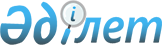 Алматы қаласында үгіттік баспа материалдарын орналастыру үшін орындарды және сайлаушылармен кездесулерді өткізу үшін үй-жайларды белгілеу туралы
					
			Күшін жойған
			
			
		
					Алматы қаласы әкімдігінің 2016 жылғы 01 ақпандағы № 1/30 қаулысы. Алматы қаласы Әділет департаментінде 2016 жылғы 10 ақпанда № 1251 болып тіркелді. Күші жойылды - Алматы қаласы әкімдігінің 2019 жылғы 30 сәуірдегі № 2/270 қаулысымен
      Ескерту. Күші жойылды - Алматы қаласы әкімдігінің 30.04.2019 № 2/270 (алғаш ресми жарияланған күннен бастап қолданысқа енгізіледі) қаулысымен.

      РҚАО-ның ескертпесі.

      Құжаттың мәтінінде түпнұсқаның пунктуациясы мен орфографиясы сақталған.
       Қазақстан Республикасының 1995 жылғы 28 қыркүйектегі "Қазақстан Республикасындағы сайлау туралы" Конституциялық заңының 28 бабына сәйкес, Алматы қаласының әкімдігі ҚАУЛЫ ЕТЕДІ:
      1. Алматы қаласы аумақтық сайлау комиссиясымен бірлесе отырып, (келісім бойынша) Қазақстан Республикасы Парламенті Мәжілісінің және Алматы қаласы мәслихатының депутаттығына кандидаттар үшін үгіттік баспа материалдарын, осы қаулының 1 қосымшасына сәйкес, орналастыруға арналған орындарды белгілесін.
      2. Қазақстан Республикасы Парламенті Мәжілісінің және Алматы қаласы мәслихатының депутаттығына кандидаттардың сайлаушылармен кездесуі үшін, осы қаулының 2 қосымшасына сәйкес, шарт негізінде берілетін үй-жайлардың тізбесі белгіленсін.
      3. Осы қаулының орындалуын бақылау Алматы қаласы әкімі аппаратының басшысы М. Сембековке жүктелсін.
      4. Осы қаулы әділет органдарында мемлекеттік тіркелген күннен бастап күшіне енеді және ол алғаш ресми жарияланған күннен бастап қолданысқа енгізіледі. Қазақстан Республикасы Парламенті Мәжілісінің және
Алматы қаласы мәслихатының депутаттығына кандидаттар
үшін үгіттік баспа материалдарын орналастыруға
арналған орындар Қазақстан Республикасы Парламенті Мәжілісінің
және Алматы қаласы мәслихатының депутаттығына
кандидаттарға сайлаушылармен кездесу үшін шарт
негізінде берілетін үй-жайлардың тізбесі
					© 2012. Қазақстан Республикасы Әділет министрлігінің «Қазақстан Республикасының Заңнама және құқықтық ақпарат институты» ШЖҚ РМК
				
Алматы қаласының әкімі
Б. БайбекАлматы қаласы әкімдігінің
2016 жылғы 1 ақпандағы
№ 1/30 қаулысына
1 қосымша
№
Ауданның атауы
Үгіттік баспа материалдарын орналастыруға арналған орындар
1
Алатау ауданы
"14-аумақ" шағынауданы, Усть-Каменагорск көшесі мен Райымбек даңғылының қиылысы
2
Алатау ауданы
"14-аумақ" шағынауданы, Қоңырат көшесі мен Таджикская көшесінің қиылысы
3
Алатау ауданы
"14-аумақ" шағынауданы, Райымбек даңғылы мен Братская көшесінің қиылысы
4
Алатау ауданы
"13-аумақ" шағынауданы, Куприн көшесі мен Нальчикская көшесінің қиылысы
5
Алатау ауданы
"13-аумақ" шағынауданы, Куприн көшесі мен Калининградская көшесінің қиылысы
6
Алатау ауданы
"13-аумақ" шағынауданы, Ахрименко көшесі мен Войков көшесінің қиылысы
7
Алатау ауданы
"Әйгерім-1" шағынауданы Рысқұлов даңғылы мен Ырысты көшесінің қиылысы
8
Алатау ауданы
"Құрылысшы" шағынауданы, Көкарай көшесі мен Жайлы көшесінің қиылысы
9
Алатау ауданы
"Әйгерім-1" шағынауданы, Байтенов көшесі мен Жаңа ғасыр көшесінің қиылысы
10
Алатау ауданы
Рысқұлов даңғылы,228, №7552 әскери бөлімінің аумағы
11
Алатау ауданы
"Ақбұлақ" шағынауданы, Райымбек даңғылы мен Қасым Шәріпов көшесінің қиылысы
12
Алатау ауданы
"Өжет" шағынауданы, Бекболат көшесі мен Шаған көшесінің қиылысы
13
Алатау ауданы
"Өжет" шағынауданы, Бекболат көшесі мен Новая көшесінің қиылысы
14
Алатау ауданы
"Трудовик" шағынауданы, Центральная көшесі мен Озерная көшесінің қиылысы
15
Алатау ауданы
"Заря Востока" шағынауданы, Садовая көшесі мен Дунганская көшесінің қиылысы
16
Алатау ауданы
"Заря Востока" шағынауданы, Новая садовая көшесі мен Цунвазо көшесінің қиылысы
17
Алатау ауданы
"Қарасу" шағынауданы, Черемушки-2 көшесі мен Центральная көшесінің қиылысы
18
Алатау ауданы
"Қарасу" шағынауданы, Заводская көшесі мен Мостовая көшесінің қиылысы
19
Алатау ауданы
"Қарасу" шағынауданы, Шаяхметов көшесі мен Мойылды көшесінің қиылысы
20
Алатау ауданы
"Шаңырақ-2" шағынауданы, Жанқожа батыр көшесі мен Гүлістан көшесінің қиылысы
21
Алатау ауданы
"Шаңырақ-1" шағынауданы, Өтемісұлы көшесі мен Қарқара көшесінің қиылысы
22
Алатау ауданы
"Ұлжан-1" шағынауданы, Жалайыр көшесі мен Ақжазық көшесінің қиылысы
23
Алатау ауданы
"Дархан" шағынауданы, Алтай көшесі мен Бұғыбай батыр көшесінің қиылысы
24
Алатау ауданы
"Заря Востока" шағынауданы, Новая садовая көшесі мен Гвардейская көшесінің қиылысы
25
Алатау ауданы
"Әйгерім-1" шағынауданы. Рысқұлов көшесі мен Калининград көшесінің қиылысы
26
Алатау ауданы
"Ақбұлақ" шағынауданы, Қасым Шәріпов көшесі мен Лизунов көшесінің қиылысы
27
Алатау ауданы
"Алғабас-6" шағынауданы, 32
28
Алатау ауданы
"Көк қайнар" шағынауданы, Абай көшесі мен Басарқобыз көшесінің қиылысы
29
Алатау ауданы
"Шаңырақ-1" шағынауданы, Өтемісұлы көшесі мен Алпамыс көшесінің қиылысы.
30
Алатау ауданы
"Құрылысшы" шағынауданы, Көкорай көшесі мен Дорожная көшесінің қиылысы.
31
Алатау ауданы
"Әйгерім-1" шағынауданы, Шұғыла көшесі мен Молдағұлова көшесінің қиылысы.
32
Алатау ауданы
"Шаңырақ-2" шағынауданы, Жанқожа батыр көшесі мен Қарқара көшесінің қиылысы.
33
Алатау ауданы
"Шаңырақ-2" шағынауданы, Жанқожа батыр көшесі мен Қайынсай көшесінің қиылысы.
34
Алатау ауданы
"Өжет" шағынауданы, Әуезов көшесі мен Гагарин көшесінің қиылысы.
35
Алатау ауданы
"Ақкент" шағынауданы,48/1-А
36
Алатау ауданы
"Ақбұлақ" шағынауданы, Доспанов көшесі мен Батталов көшесінің қиылысы.
37
Алатау ауданы
"Шаңырақ-1" шағынауданы, Өтемісұлы көшесі мен Ақын Сара көшесінің қиылысы.
38
Алатау ауданы
"Ұлжан-1" шағынауданы, Жалайыр көшесі мен Ұлан көшесінің қиылысы.
39
Алатау ауданы
"Ақбұлақ" шағынауданы, Рысқұлов даңғылы мен Момышұлы көшесінің қиылысы.
40
Алатау ауданы
"Алғабас" шағынауданы, Ақсай көшесі мен Бәйдібек би көшесінің қиылысы.
41
Алатау ауданы
"Теректі" шағынауданы, Орталық көшесі мен Құрманғазы көшесінің қиылысы.
42
Алатау ауданы
"Рахат" шағынауданы, Байжанов көшесі мен Болашақ көшесінің қиылысы.
43
Алатау ауданы
"Боралдай" шағынауданы, Момышұлы көшесі мен Дачная көшесінің қиылысы.
44
Алатау ауданы
"Әйгерім-1" шағынауданы, Набережная көшесі мен Школьная көшесінің қиылысы.
45
Алатау ауданы
"Әйгерім-1" шағынауданы, Ленин көшесі мен Ынтымақ көшесінің қиылысы.
46
Алатау ауданы
"Теректі" шағынауданы, Молдағұлова көшесі мен Байтұрсынов көшесінің қиылысы.
47
Алатау ауданы
"Алғабас" шағынауданы, Ақсай көшесі мен Қонаев көшесінің қиылысы.
48
Алатау ауданы
"Алғабас" шағынауданы, Ақсай көшесі мен Мақатаев көшесінің қиылысы.
49
Алатау ауданы
"Ақбұлақ" шағынауданы, Рысқұлов даңғылы мен Қасым Шәріпов көшесінің қиылысы.
50
Алатау ауданы
"Алғабас-6" шағынауданы,177
51
Алатау ауданы
"Ақкент" шағынауданы, Суханбаев көшесі мен Нұрпейісов көшесінің қиылысы
52
Алатау ауданы
"Қарасу" шағынауданы, Шаяхметов көшесі мен Қастек батыр көшесінің қиылысы.
53
Алатау ауданы
"Саялы" шағынауданы, Аққайнар көшесі мен Ақтекше көшесінің қиылысы.
54
Алатау ауданы
"Шаңырақ-2" шағынауданы, Жанқожа батыр көшесі мен Алтын сақа көшесінің қиылысы.
55
Алатау ауданы
"Заря Востока" шағынауданы, Мәметова көшесі мен Хангелді батыр көшесінің қиылысы.
56
Алмалы ауданы
Абай даңғылы мен Тілендиев көшесінің қиылысы (солтүстік-батыс жағы)
57
Алмалы ауданы
Есенжанов көшесі мен Брусиловский көшесінің қиылысы (оңтүстік-шығыс жағы)
58
Алмалы ауданы
Құлымбетов көшесі мен Түркебаев көшесінің қиылысы (оңтүстік-батыс жағы) 
59
Алмалы ауданы
Төле би көшесі мен Түркебаев көшесінің қиылысы (оңтүстік-батыс жағы)
60
Алмалы ауданы
Тілендиев көшесі мен Дүйсенов көшесінің қиылысы (оңтүстік-батыс жағы)
61
Алмалы ауданы
Дүйсенов көшесі мен Прокофьев көшесінің қиылысы (оңүстік-батыс жағы)
62
Алмалы ауданы
Дүйсенов көшесі мен Брусиловский көшесінің қиылысы (солтүстік-батыс жағы)
63
Алмалы ауданы
Дүйсенов көшесі мен Тұрғыт Озал көшесінің қиылысы (солтүстік-батыс жағы)
64
Алмалы ауданы
Тұрғыт Озал көшесі мен Дүйсенов көшесінің қиылысы (оңтүстік-шығыс жағы)
65
Алмалы ауданы
Тілендиев көшесі мен Райымбек даңғылының қиылысы (оңтүстік-батыс жағы)
66
Алмалы ауданы
Райымбек даңғылы мен Гайдар көшесінің қиылысы (оңтүстік-шығыс жағы)
67
Алмалы ауданы
Розыбакиев көшесі мен Дүйсенов көшесінің қиылысы (солтүстік-батыс жағы)
68
Алмалы ауданы
Райымбек даңғылы мен Механическая көшесінің қиылысы (оңтүстік-шығыс жағы)
69
Алмалы ауданы
Шевченко көшесі мен Розыбакиев көшесінің қиылысы (солтүстік-батыс жағы)
70
Алмалы ауданы
Абай даңғылы мен Розыбакиев көшесінің қиылысы (солтүстік-шығыс жағы)
71
Алмалы ауданы
Радостовец көшесі мен Шевченко көшесінің қиылысы (оңтүстік-шығыс жағы)
72
Алмалы ауданы
Құрманғазы көшесі мен Жароков көшесінің қиылысы (оңтүстік-шығыс жағы)
73
Алмалы ауданы
Құрманғазы көшесі мен Әуезов көшесінің қиылысы (оңтүстік-шығыс жағы)
74
Алмалы ауданы
Клочков көшесі мен Шевченко көшесінің қиылысы (оңтүстік-батыс жағы) 
75
Алмалы ауданы
Гагарин даңғылы мен Қарасай батыр көшесінің қиылысы (оңтүстік-батыс жағы)
76
Алмалы ауданы
Жамбыл көшесі мен Жароков көшесінің қиылысы (солтүстік-батыс жағы)
77
Алмалы ауданы
Гайдар көшесі мен Төле би көшесінің қиылысы (оңтүстік-шығыс жағы)
78
Алмалы ауданы
Жароков көшесі мен Қарасай батыр көшесінің қиылысы (солтүстік-батыс жағы)
79
Алмалы ауданы
Гагарин даңғылы мен Бөгенбай батыр көшесінің қиылысы (оңтүстік-батыс жағы)
80
Алмалы ауданы
Жароков көшесі мен Бөгенбай батыр көшесінің қиылысы (оңтүстік-батыс жағы)
81
Алмалы ауданы
Манас көшесі мен Шевченко көшесінің қиылысы (оңтүстік-батыс жағы)
82
Алмалы ауданы
Манас көшесі мен Абай даңғылының қиылысы (солтүстік-шығыс жағы)
83
Алмалы ауданы
Байзақов көшесі мен Жамбыл көшесінің қиылысы (солтүстік-шығыс жағы)
84
Алмалы ауданы
Жамбыл көшесі мен Клочков көшесінің қиылысы (солтүстік-батыс жағы)
85
Алмалы ауданы
Қарасай батыр көшесі мен Нұрмақов көшесінің қиылысы (оңтүстік-шығыс жағы)
86
Алмалы ауданы
Әйтиев көшесі мен Қарасай батыр көшесінің қиылысы (солтүстік-батыс жағы)
87
Алмалы ауданы
Төле би көшесі мен Исаев көшесінің қиылысы (оңтүстік-шығыс жағы)
88
Алмалы ауданы
Төле би көшесі мен Тұрғыт Озал көшесінің қиылысы (солтүстік-шығыс жағы)
89
Алмалы ауданы
Төле би көшесі мен Әйтиев көшесінің қиылысы (солтүстік-шығыс жағы)
90
Алмалы ауданы
Байзақов көшесі мен Әйтеке би көшесінің қиылысы (оңтүстік-шығыс жағы)
91
Алмалы ауданы
Гоголь көшесі мен Мұқанов көшесінің қиылысы (солтүстік-шығыс жағы)
92
Алмалы ауданы
Қасым Шәріпов көшесі мен Құрманғазы көшесінің қиылысы (солтүстік-шығыс жағы)
93
Алмалы ауданы
Қасым Шәріпов көшесі мен Абай даңғылының қиылысы (солтүстік-батыс жағы)
94
Алмалы ауданы
Масанчи көшесі мен Абай даңғылының қиылысы (солтүстік-шығыс жағы)
95
Алмалы ауданы
Құрманғазы көшесі және Амангелді көшесінің қиылысы (оңтүстік-шығыс жағы)
96
Алмалы ауданы
Мұқанов көшесі мен Құрманғазы көшесінің қиылысы (солтүстік-шығыс жағы)
97
Алмалы ауданы
Байтұрсынов көшесі мен Құрманғазы көшесінің қиылысы (солтүстік-батыс жағы)
98
Алмалы ауданы
Байзақов көшесі мен Бөгенбай батыр көшесінің қиылысы (солтүстік-шығыс жағы)
99
Алмалы ауданы
Қабанбай батыр көшесі мен Әди Шәріпов көшесінің қиылысы (солтүстік-шығыс жағы)
100
Алмалы ауданы
Жамбыл көшесі мен Досмұхамедов көшесінің қиылысы (оңтүстік-шығыс жағы)
101
Алмалы ауданы
Шевченко көшесі мен Амангелді көшесінің қиылысы (солтүстік-батыс жағы)
102
Алмалы ауданы
Байтұрсынов көшесі мен Бөгенбай батыр көшесінің қиылысы (солтүстік-батыс жағы)
103
Алмалы ауданы
Масанчи көшесі мен Қарасай батыр көшесінің қиылысы (оңтүстік-шығыс жағы)
104
Алмалы ауданы
Байзақов көшесі мен Қазыбек би көшесінің қиылысы (оңтүстік-батыс жағы)
105
Алмалы ауданы
Төле би көшесі мен Әди Шәріпов көшесінің қиылысы (солтүстік-батыс жағы)
106
Алмалы ауданы
Мұратбаев көшесі мен Әйтеке би көшесінің қиылысы (оңтүстік-батыс жағы)
107
Алмалы ауданы
Наурызбай батыр көшесі мен Қарасай батыр көшесінің қиылысы (оңтүстік-батыс жағы)
108
Алмалы ауданы
Жамбыл көшесі мен Желтоқсан көшесінің қиылысы (оңтүстік-батыс жағы)
109
Алмалы ауданы
Қарасай батыр көшесі мен Чайковский көшесінің қиылысы (оңтүстік-батыс жағы)
110
Алмалы ауданы
Наурызбай батыр көшесі мен Төле би көшесінің қиылысы (оңтүстік-шығыс жағы)
111
Алмалы ауданы
Сейфуллин даңғылы мен Бөгенбай батыр көшесінің қиылысы (солтүстік-шығыс жағы)
112
Алмалы ауданы
Қазыбек би көшесі мен Әди Шәріпов көшесінің қиылысы (солтүстік-шығыс жағы)
113
Алмалы ауданы
Қазыбек би көшесі мен Масанчи көшесінің қиылысы (оңтүстік-батыс жағы)
114
Алмалы ауданы
Масанчи көшесі мен Төле би көшесінің қиылысы (солтүстік-батыс жағы)
115
Алмалы ауданы
Төле би көшесі мен Байтұрсынов көшесінің қиылысы (солтүстік-шығыс жағы)
116
Алмалы ауданы
Әйтеке би көшесі мен Масанчи көшесінің қиылысы (оңтүстік-батыс жағы)
117
Алмалы ауданы
Әйтеке би көшесі мен Амангелді көшесінің қиылысы (оңтүстік-батыс жағы)
118
Алмалы ауданы
Мұратбаев көшесі мен Гоголь көшесінің қиылысы (оңтүстік-батыс жағы) 
119
Алмалы ауданы
Байтұрсынов көшесі мен Гоголь көшесінің қиылысы (оңтүстік-шығыс жағы) 
120
Алмалы ауданы
Мұратбаев көшесі мен Гоголь көшесінің қиылысы (солтүстік-батыс жағы) 
121
Алмалы ауданы
Шагабутдинов көшесі мен Жібек жолы даңғылының қиылысы (оңтүстік-батыс жағы) 
122
Алмалы ауданы
Мақатаев көшесі мен Байтұрсынов көшесінің қиылысы (оңтүстік-батыс жағы)
123
Алмалы ауданы
Наурызбай батыр көшесі мен Жібек жолы даңғылының қиылысы (оңтүстік-батыс жағы)
124
Алмалы ауданы
Масанчи көшесі мен Гоголь көшесінің қиылысы (солтүстік-шығыс жағы) 
125
Алмалы ауданы
Сейфуллин даңғылы мен Мақатаев көшесінің қиылысы (оңтүстік-шығыс жағы)
126
Алмалы ауданы
Райымбек даңғылы мен Алексеев көшесінің қиылысы (оңтүстік-шығыс жағы)
127
Алмалы ауданы
Абай даңғылы мен Абылай хан даңғылының қиылысы (солтүстік-шығыс жағы) 
128
Алмалы ауданы
Қабанбай батыр көшесі мен Байсейітова көшесінің қиылысы (солтүстік-батыс жағы)
129
Алмалы ауданы
Байсейітова көшесі мен Жамбыл көшесінің қиылысы (солтүстік-батыс жағы)
130
Алмалы ауданы
Желтоқсан көшесі мен Әйтеке би көшесінің қиылысы (оңтүстік-шығыс жағы)
131
Алмалы ауданы
Жібек жолы даңғылы мен Абылай хан даңғылының қиылысы (оңтүстік-батыс жағы)
132
Алмалы ауданы
Мәметова көшесі мен Чайковский көшесінің қиылысы (солтүстік-батыс жағы)
133
Алмалы ауданы
Сейфуллин даңғылы мен Төреқұлов көшесінің қиылысы (солтүстік-шығыс жағы)
134
Алмалы ауданы
Мәметова көшесі мен Сейфуллин даңғылының қиылысы (солтүстік-батыс жағы)
135
Алмалы ауданы
Мәметова көшесі мен Наурызбай батыр көшесінің қиылысы (солүстік-батыс жағы)
136
Алмалы ауданы
Мақатаев көшесі мен Желтоқсан көшесінің қиылысы (солтүстік-батыс жағы)
137
Алмалы ауданы
Панфилов көшесі мен Мақатаев көшесінің қиылысы (солтүстік-батыс жағы)
138
Алмалы ауданы
Райымбек даңғылы мен Желтоқсан көшесінің қиылысы (оңтүстік-шығыс жағы) 
139
Алмалы ауданы
Райымбек даңғылы мен Панфилов көшесінің қиылысы (оңтүстік-батыс жағы) 
140
Әуезов ауданы
"№ 72 жалпы білім беретін мектеп" коммуналдық мемлекеттік мекемесі, Сүлейменов көшесi, 16 (Сүлейменов көшесінің шығыс жағы, Пятницкий көшесінің солтүстігі)
141
Әуезов ауданы
"№ 139 жалпы білім беретін мектеп" коммуналдық мемлекеттік мекемесі, Черепанов көшесi, 14 (Рысқұлбеков көшесінің солтүстік жағы, Береговой көшесінің батысы) 
142
Әуезов ауданы
Таугүл-2 шағынауданы, Тоқтабаев көшесі, 34 (Тоқтабаев көшесінің оңтүстік жағы, Сүлейменов көшесінің батысы)
143
Әуезов ауданы
"Алматы мемлекеттік гуманитарлық-педагогикалық колледжі" мемлекеттік коммуналдық қазыналық кәсіпорны, Таугүл-2 шағынауданы, Вильнюсская көшесі, 29 (Вильнюсская көшесінің шығыс жағы, Тоқтабаев көшесінің солтүстігі)
144
Әуезов ауданы
Рысқұлбеков көшесi, 39-А (Рысқұлбеков көшесінің солтүстік жағы, Саин көшесінің шығысы)
145
Әуезов ауданы
"№ 175 Жаңа Ғасыр гимназиясы" коммуналдық мемлекеттік мекемесі, Таугүл-3 шағынауданы, Шәймерденов көшесi, 21 (Шәймерденов көшеснің шығыс жағы, Сұлтан Бейбарыс көшесінің оңтүстігі)
146
Әуезов ауданы
"№127 жалпы білім беретін мектеп" коммуналдық мемлекеттік мекемесі, Таугүл шағынауданы, Тоқтабаев көшесі, 64 (Тоқтабаев көшесінің солтүстік жағы, Сүлейменов көшесінің батысы )
147
Әуезов ауданы
Ладыгин көшесі, 34 (Ладыгин көшесінің оңтүстік жағы, Рысқұлбеков көшесінің солтүстігі)
148
Әуезов ауданы
"№ 139 жалпы білім беретін мектеп" коммуналдық мемлекеттік мекемесі, Черепанов көшесi, 14 (Черепанов көшесінің солтүстік жағы, Науаи көшесінің батысы)
149
Әуезов ауданы 
Жандосов көшесi, 204-А (Асқаров көшесінің шығысы, Саин көшесінің оңтүстігі)
150
Әуезов ауданы
Саин көшесі, 184-Г (Саин көшесінің шығыс жағы, Жандосов көшесінің оңтүстігі)
151
Әуезов ауданы
"Минералды шиказаттарды кешенді қайта өңдеу жөніндегі ғылыми орталық" республикалық мемлекеттік кәсіпорны "Қазмеханөңдеу" өнркәсіптік экологияның мемлекеттік ғылыми-өндірістік бірлестігі, Жандосов көшесi, 67 (Жандосов көшесінің солтүстік жағы, Саин көшесінің шығысы)
152
Әуезов ауданы
"№ 5 мектеп-гимназиясы" коммуналдық мемлекеттік мекемесі, 9 шағынаудан, 16 (Саин көшесінің шығысы, Шаляпин көшесінің оңтүстігі)
153
Әуезов ауданы
"Алматы мемлекеттік көпсалалы колледжі" мемлекеттік коммуналдық қазыналық кәсіпорны, Жандосов көшесi, 63 (Жандосов көшесінің солтүстік жағы, Береговой көшесінің батысы)
154
Әуезов ауданы
"№ 1 мектеп-гимназиясы" коммуналдық мемлекеттік мекемесі, 10 шағынаудан, 2-Г (Ким көшесінің солтүстік жағы, Береговой көшесінің шығысы)
155
Әуезов ауданы
Жандосов көшесi, 55 (Жандосов көшесінің солтүстігі, Алтынсарин даңғылының батысы)
156
Әуезов ауданы
"Радиоэлектроника және байланыс әскери-инженерлік институты" республикалық мемлекеттік мекемесі, Жандосов көшесі, 53 (Жандосов көшесінің солтүстігі, Алтынсарин даңғылының батысы)
157
Әуезов ауданы
Жандосов көшесi, 51 (Жандосов көшесінің солтүстігі, Алтынсарин даңғылының шығысы)
158
Әуезов ауданы
"№ 13 мектеп-гимназиясы" коммуналдық мемлекеттік мекемесі, 11 шағынаудан, 36 (Жандосов көшесінің солтүстігі, Алтынсарин даңғылының шығысы)
159
Әуезов ауданы
"№ 13 мектеп-гимназиясы" коммуналдық мемлекеттік мекемесі, 11 шағынаудан, 36 (Жандосов көшесінің солтүстігі, Алтынсарин даңғылының шығысы)
160
Әуезов ауданы
"№ 119 мектеп-лицейі" коммуналдық мемлекеттік мекемесі,8 шағынаудан, 45 (Алтынсарин даңғылының шығысы, Абай даңғылының оңтүстігі)
161
Әуезов ауданы 
"№ 116 жалпы білім беретін мектеп" коммуналдық мемлекеттік мекемесі, 8 шағынаудан, 46 (Алтынсарин даңғылының шығысы, Абай даңғылының оңтүстігі)
162
Әуезов ауданы
"№ 9 жалпы білім беретін мектеп" коммуналдық мемлекеттік мекемесі,12 шағынаудан, 18 (Шаляпин көшесінің солтүстігі, Абай даңғылының батысы)
163
Әуезов ауданы
"№ 113 мектеп-гимназиясы" коммуналдық мемлекеттік мекемесі, 6 шағынаудан, 51 (Абай даңғылының оңтүстігі, Саин көшесінің шығысы)
164
Әуезов ауданы
"Ғабит Мүсірепов атындағы № 86 мектеп-гимназиясы" коммуналдық мемлекеттік мекемесі, 6 шағынаудан, 63 (Қойшыманов көшесінің солтүстігі, Саин көшесінің шығысы)
165
Әуезов ауданы
"№ 27 гимназия" коммуналдық мемлекеттік мекемесі, 5 шағынаудан, 8-Б (Абай даңғылының солтүстігі, Алтынсарин даңғылының шығысы)
166
Әуезов ауданы
"№ 6 мектеп-гимназиясы" коммуналдық мемлекеттік мекемесі, 5 шағынаудан, 49-А (Қуанышбаев көшесінің оңтүстік жағы, Өтеген батыр көшесінің батысы)
167
Әуезов ауданы
"№ 104 жалпы білім беретін мектеп" коммуналдық мемлекеттік мекемесі, 2 шағынаудан, 59-А (Алтынсарин даңғылының шығысы, Жұбанов көшеснінің оңтүстігі)
168
Әуезов ауданы
"№2 қалалық балалар клиникалық ауруханасы" мемлекеттік коммуналдық қазыналық кәсіпорны, 2 шағынаудан, Алтынсарин даңғылы, 54 (Алтынсарин даңғылының шығыс жағы, Ұлықбек көшеснінің солтүстігі)
169
Әуезов ауданы
"№ 6 мектеп-гимназиясы" коммуналдық мемлекеттік мекемесі, 5 шағынаудан, 49-А (Қуанышбаев көшесінің оңтүстік жағы, Өтеген батыр көшесінің батысы)
170
Әуезов ауданы
Өтеген батыр көшесi, 76-Д (Қабдолов көшесінің солтүстігі, Өтеген батыр көшесінің шығысы)
171
Әуезов ауданы
"№ 130 мектеп-гимназиясы" коммуналдық мемлекеттік мекемесі, Тастақ-1 шағынауданы, Фуркат көшесi, 26-А (Фуркат көшесінің батыс жағы, Райымбек даңғылының оңтүстігі)
172
Әуезов ауданы
"Алматы мемлекеттік политехникалық колледжі" мемлекеттік коммуналдық қазыналық кәсіпорны,Тастақ-1 шағынауданы, 1-В ( Төле би көшесінің солтүстігі, Өтеген батыр көшесінің батысы)
173
Әуезов ауданы
"Алматы сервистік қызмет көрсету колледжі" мемлекеттік коммуналдық қазыналық кәсіпорны, Қабдолов көшесi, 12 (Қабдолов көшесінің солтүстік жағы, Алтынсарин даңғылының шығысы)
174
Әуезов ауданы
"Алматы жаңа технологиялар колледжі" мемлекеттік коммуналдық қазыналық кәсіпорны, Төле би көшесі, 287-А (Төле би көшесінің солтүстік жағы, Өтеген батыр көшесінің батысы)
175
Әуезов ауданы
Төле би көшесi, 303 (Төле би көшесінің солтүстік жағы, Саин көшесінің шығысы)
176
Әуезов ауданы
"Алматы құрылыс-техникалық коледжі" мемлекеттік коммуналдық қазыналық кәсіпорны, Саин көшесi, 18 (Саин көшесінің шығыс жағы, Қабдолов көшесінің оңтүстігі)
177
Әуезов ауданы
"№3 перзентхана" қалалық перинаталдық орталық" коммуналдық мемлекеттік мекемесі, Жұбанов көшесi, 11 (Жұбанов көшесінің солтүстік жағы, Саин көшесінің шығысы)
178
Әуезов ауданы
"№5 перзентхана" қалалық клиникалық ауруханасы" коммуналдық мемлекеттік мекемесі, Қабдолов көшесi, 28 (Қабдолов көшесінің оңтүстік жағы, Саин көшесінің шығысы)
179
Әуезов ауданы
"Девиантты мінез-құлықтағы балаларға арналған арнайы білім беру ұйымы" коммуналдық мемлекеттік мекемесі, Жұбанов көшесi, 68-А (Жұбанов көшесінің оңтүстік жағы, Алтынсарин даңғылының батыс жағы)
180
Әуезов ауданы 
"№ 111 гимназия" коммуналдық мемлекеттік мекемесі 1 шағынаудан, 71 (Ұлықбек көшесінің солтүстік жағы, Саин көшесінің шығысы)
181
Әуезов ауданы
"№97 жалпы білім беретін мектеп" коммуналдық мемлекеттік мекемесі, 1 шағынаудан, 76-А (Жұбанов көшесінің оңтүстігі, Саин көшесінің шығысы)
182
Әуезов ауданы
Саин көшесі, 81-А (Саин көшесінің шығыс жағы, Ұлықбек көшесінің солтүстігі)
183
Әуезов ауданы
№122 мектеп-гимназиясы" коммуналдық мемлекеттік мекемесі, 3 шағынаудан, 52 (Абай даңғылының солтүстігі, Саин көшесінің шығысы)
184
Әуезов ауданы
"Әуезов ауданының жұмыспен қамту және әлеуметтік бағдарламалар бөлімі" коммуналдық мемлекеттік мекемесі, 3 шағынаудан, 41-А (Абай даңғылының солтүстігі, Саин көшесінің шығысы)
185
Әуезов ауданы
"№133 жалпы білім беретін мектеп" коммуналдық мемлекеттік мекемесі, Аксай-1 шағынауданы, 26 (Төле би көшесінің солтүстігі, Момышұлы көшесінің шығысы)
186
Әуезов ауданы
"№121 жалпы білім беретін мектеп" коммуналдық мемлекеттік мекемесі, Ақсай-2 шағынауданы, 69-А (Қабдолов көшесінің солтүстігі, Момышұлы көшесінің шығысы)
187
Әуезов ауданы
№42 жалпы білім беретін мектеп" коммуналдық мемлекеттік мекемесі, Ақсай-2 шағынауданы, 31 (Момышұлы көшесінің шығысы, Төле би көшесінің оңтүстігі)
188
Әуезов ауданы
"Мамандандырылған қазақ-түрiк мектеп-лицей-интернаты" коммуналдық мемлекеттік мекемесі Ақсай-3-Б шағынауданы, 27 (Яссауи көшесінің батысы, Төле би көшесінің оңтүстігі)
189
Әуезов ауданы
"Қожа Ахмет Яссауи атындағы № 123 мектеп-гимназиясы" коммуналдық мемлекеттік мекемесі, Ақсай-3-А шағынауданы, 54 (Достық шағынауданындағы Ташкентская көшесінің солтүстігі, Яссауи көшесінің шығысы)
190
Әуезов ауданы
"№ 132 гимназия" коммуналдық мемлекеттік мекемесі, Ақсай-4 шағынауданы, 107 (Жұбанов көшесінің оңтүстігі, Момышұлы көшесінің шығысы)
191
Әуезов ауданы
"№ 126 мектеп-лицейі" коммуналдық мемлекеттік мекемесі, Ақсай-4 шағынауданы, 66 (Саин көшесінің батысы, Ұлықбек көшесінің солтүстігі)
192
Әуезов ауданы
"Аграрлық университет жатақханасы" Республикалық мемлекеттік қазыналық кәсіпорны, Ақсай-5 шағынауданы,15 (Сәдуақасов көшесінің шығыс жағы, Ұлықбек көшесінің солтүстігі)
193
Әуезов ауданы
№ 141 жалпы білім беретін мектеп" коммуналдық мемлекеттік мекемесі Жетісу-2 шағынауданы, 8-Б (Момышұлы көшесінің шығысы, Ұлықбек көшесінің оңтүстігі) 
194
Әуезов ауданы
"№ 117 жалпы білім беретін мектеп" коммуналдық мемлекеттік мекемесі, Жетiсу-2 шағынауданы, 2 (Момышұлы көшесінің шығысы, Ұлықбек көшесінің оңтүстігі)
195
Әуезов ауданы
"Әлеуметтік мекемелердің түлектерін бейімдеу және қолдау орталығы "Жастар үйі"коммуналдық мемлекеттік мекемесі, Жетiсу-2 шағынауданы, 79 (Саин көшесінің батысы, Абай даңғылының солтүстігі)
196
Әуезов ауданы 
Қазақ Жол қатынастары университеті, Жетiсу-1 шағынауданы, 32-А (Ұлықбек көшесінің оңтүстігі, Момышұлы көшесінің шығысы)
197
Әуезов ауданы
"№155 жалпы білім беретін мектеп" коммуналдық мемлекеттік мекемесі, Достық шағынауданы, Сәдуақасов көшесi, 29 (Момышұлы көшесінің батысы, Абай даңғылының солтүстігі)
198
Әуезов ауданы
"Мамандандырылған қазақ-түрiк мектеп-лицей-интернаты" коммуналдық мемлекеттік мекемесі, Ақсай-3-Б шағынауданы, 27 (Яссауи көшесінің батысы, Төле би көшесінің оңтүстігі)
199
Әуезов ауданы
Шарушылық жүргізу құқығындағы №15 қалалық емхана мемлекетік коммуналдық мекемесі, Достық шағынауданы Ильич көшесi, 17 (Ильич көшесінің оңтүстік жағы, Яссауи көшесінің батысы)
200
Әуезов ауданы
"Абдулла Розыбақиев атындағы № 153 көп салалы мектеп-гимназиясы" коммуналдық мемлекеттік мекемесі, Достық шағынауданы, Сәдуақасов көшесi, 27 (Момышұлы көшесінің батысы, Абай даңғылының солтүстігі)
201
Әуезов ауданы
"Алматы қалалық жұмыспен қамту және әлеуметтік бағдарламалар басқармасының "Алматы қалалық Ардагерлер үйi" коммуналдық мемлекеттік мекемесі, Мамыр-7 шағынауданы, 8-А (Момышұлы көшесінің батыс жағы, Абай даңғылының оңтүстігі)
202
Әуезов ауданы
"№173 мектеп-лицейі" коммуналдық мемлекеттік мекемесі Мамыр-1 шағынауданы, 21 (Шаляпин көшесінің солтүстігі, Момышұлы көшесінің шығысы)
203
Әуезов ауданы 
"№158 жалпы білім беретін мектеп" коммуналдық мемлекеттік мекемесі, Мамыр шағынауданы, Степная көшесі, 8 (Жандосов көшесінің солтүстік жағы, Яссауи көшесінің шығысы)
204
Әуезов ауданы 
Тепличная көшесі, 59 (Цветочная көшесінің шығыс жағы, Шаляпин көшесінің оңтүстігі) 
205
Бостандық ауданы
Орбита-2 шағынауданы, 25, "№68 мектеп-гимназия" коммуналдық мемлекеттік мекемесі (Орбита-2 шағынауданы, 25, Біржан көшесінің оңтүстік жағы, №31)
206
Бостандық ауданы
Орбита-2 шағынауданы, 25 "№ 68 мектеп-гимназия", коммуналдық мемлекеттік мекемесі (Орбита-2 шағынауданы 25, Біржан көшесінен оңтүстігі №7 үйдің батыс жағы)
207
Бостандық ауданы
Орбита-2 шағынауданы, 25, "№ 68 мектеп-гимназия" коммуналдық мемлекеттік мекемесі (Орбита-2 шағынауданы, 25 Біржан көшесінің оңтүстігіне қарай № 23 үйдің шығыс жағы)
208
Бостандық ауданы
Орбита-1 шағынауданы, 41, "№60 мектеп гимназия" коммуналдық мемлекеттік мекемесі (№ 60 мектеп-гимназияның батысы, № 24 үйдің солтүстік жағы)
209
Бостандық ауданы
Каблуков көшесі, 88, "№ 63 жалпы білім беретін мектеп" коммуналдық мемлекеттік мекемесі (Каблуков көшесі Өтепов көшесінің қиылысы, оңтүстік шығыс жағы)
210
Бостандық ауданы
Радостовец көшесі, 367, "№ 38 мектеп-гимназиясы" коммуналдық мемлекеттік мекемесі (Розыбакиев көшесі мен Левитан көшесі қиылысы оңтүстік -шығыс жағы)
211
Бостандық ауданы
Каблуков көшесі, 133, Жүргенев атындағы Қазақ ұлттық өнер жанындағы колледжі (Каблуков көшесі бойымен Есқараев көшесі мен Торайғыров көшелерінің арасында)
212
Бостандық ауданы
Орбита-1 шағынауданы, 41, "№ 60 мектеп-гимназия" коммуналдық мемлекеттік мекемесі (№ 60 мектеп гиназиясының оңтүстік жағы, № 18 үйге қарама-қарсы)
213
Бостандық ауданы
Орбита-3 шағынауданы, 55-А, "№40 жалпы білім беретін мектеп" коммуналдық мемлекеттік мекемесі (Біржан көшесі бойымен оңтүстік шығыс жағы)
214
Бостандық ауданы
Орбита-3 шағынауданы, 55-А, "№40 жалпы білім беретін мектеп" коммуналдық мемлекеттік мекемесі (Біржан көшесі бойымен оңтүстік батыс жағы)
215
Бостандық ауданы
Орбита-3 шағынауданы 5-Г "№145 жалпы білім беретін мектеп", коммуналдық мемлекеттік мекеме (Орбита-3 шағынауданы 5-Г, Торайғыров және Біржан көшелерінің арасы, солтүстік- батыс жағы)
216
Бостандық ауданы
Орбита-3 шағынауданы 55, "№45 жалпы білім беретін мектеп" коммуналдық мемлекеттік мекемесі (мектептің солтүстік шығыс жағы, №145 мектепке қарама-қарсы)
217
Бостандық ауданы
Орбита-3 шағынауданы 55, " №45 жалпы білім беретін мектеп" коммуналдық мемлекеттік мекемесі (мектептің солтүстік-батыс жағы, №26 үйге қарама-қарсы)
218
Бостандық ауданы
Рысқұлбеков көшесі, Мұстафин көшесінің қиылысы (шығыс жағы)
219
Бостандық ауданы
Рысқұлбеков көшесі, Мұстафин көшесінің қиылысы (батыс жағы)
220
Бостандық ауданы
Рысқұлбеков көшесі, 20, "№ 37 жалпы білім беретін мектеп" коммуналдық мемлекеттік мекемесі (Рысқұлбеков көшесі, 20, солтүстік жағы)
221
Бостандық ауданы
Гагарин даңғылы, 135-А, "№ 94 мектеп-гимназия" коммуналдық мемлекеттік мекемесі (Гагарин даңғылы мен Сәтбаев көшесінің қиылысы, оңтүстік- батыс жағы)
222
Бостандық ауданы
Сәтбаев көшесі, 69, "№ 22 мектеп-гимназия" коммуналдық мемлекеттік мекемесі (Сәтбаев көшесі мен Гагарин даңғылының қиылысы, солтүстік-батыс жағы)
223
Бостандық ауданы
Гагарин даңғылымен Сәтбаев көшесінің қиылысы оңтүстік батыс жағы)
224
Бостандық ауданы
Егізбаев көшесі,103 (оңтүстік жағы)
225
Бостандық ауданы
Сәтбаев көшесі, 101, "№ 65 жалпы білім беретін мектеп" коммуналдық мемлекеттік мекеме (Сәтбаев көшесімен 20-линия көшесі қиылысының солтүстік-батыс жағы)
226
Бостандық ауданы
Түркебаев көшесі, 243, "№ 140 мектеп-гимназия" коммуналдық мемлекеттік мекемесі (Түркебаев көшесі, 243, батыс жағы)
227
Бостандық ауданы
Түркебаев көшесі, 257, "Алматы мемлекеттік электрмеханикалық колледжі" коммуналдық мемлекеттік қазыналық кәсіпорын (Түркебаев көшесі, № 257)
228
Бостандық ауданы
Сәтбаев көшесі, 3-А, "№ 23 мектеп-гимназия" коммуналдық мемлекеттік мекемесі (Сәтбаев көшесі бойымен солтүстік-шығыс жағы)
229
Бостандық ауданы
Шашкин көшесі, 14, "Алматы энергетика және байланыс университеті" (Попов көшесімен Шашкин көшесінің қиылысы, солтүстік-батыс жағы)
230
Бостандық ауданы
Сәтбаев көшесі, 22-В, "Қаныш Имантайұлы Сәтбаев атындағы Қазақ Ұлттық Техникалық Университет" (Сәтбаев және Сейфуллин даңғылығының қиылысы, оңтүстік-батыс жағы)
231
Бостандық ауданы
Абай даңғылы, 14, Қазақстан Республикасы Ұлттық кітапханасы (Абай даңғылы 14, Абылай хан даңғылының қиылысы, шығыс жағы)
232
Бостандық ауданы
Сәтбаев көшесі, 3-А, "№ 23 мектеп-гимназия" коммуналдық мемлекеттік мекемесі (солтүстік-шығыс жағы)
233
Бостандық ауданы
Абай даңғылы, 32, "Казгидромет" коммуналдық мемлекеттік мекемесі (Сейфуллин даңғылы қиылысында, оңтүстік-батыс жағы)
234
Бостандық ауданы
Сәтбаев көшесі, 22, "Қаныш Имантайұлы Сәтбаев атындағы Қазақ Ұлттық техникалық университеті" (Сейфуллин даңғылының қиылысы, оңтүстік-батыс жағы)
235
Бостандық ауданы
Әль-Фараби даңғылы, 71 "Әл-Фараби атындағы Қазақ Ұлттық Университеті" биология факультетінің оқу корпусы (шығыс жағы)
236
Бостандық ауданы
Марков көшесі, 28-Б, коммуналдық мемлекеттік мекеме "№ 21 гимназия" (шығыс жағы)
237
Бостандық ауданы
Мүсірепов көшесі, 23, коммуналдық мемлекеттік мекемесі "№ 51 мектеп-гимназия" (Бұхар Жырау көшесі, солтүстік жағы)
238
Бостандық ауданы
Абай даңғылы, 48, "Орталық стадион" коммуналдық мемлекеттік мекемесі (батыс жағы)
239
Бостандық ауданы
Тимирязев көшесі, 41, Республикалық спорт колледжі (Темирязев көшесінің солтүстік жағы, Байзақов көшесінің қиылысы)
240
Бостандық ауданы
Бұхар Жырау көшесі, 36, "Жәутіков атындағы мамандандырылған физика-математика орта мектеп-интернаты" коммуналдық мемлекеттік мекемесі (Бұхар Жырау көшесінің оңтүстік жағы)
241
Бостандық ауданы
Абай даңғылы, 54, Ораз Жандосов атындағы коммуналдық мемлекеттік мекемесі "№105 гимназия" (Биокомбинатская көшесінің қиылысы оңтүстік-шығыс жағы)
242
Бостандық ауданы
Сәтбаев көшесі, (Манас көшесінің оңтүстік жағы)
243
Бостандық ауданы
Әуезов көшесі 84, "Санитарлық Эпидемиологиялық Қызметі" Қазақстан Республикасы Мемлекеттік қазыналық кәсіпорны (Мыңбаев көшесінің қиылысы, солтүстік-шығыс жағы)
244
Бостандық ауданы
Жандосов көшесімен Байзақов көшесінің қиылысы 
245
Бостандық ауданы
Бұхар Жырау көшесі, 38, "№81 мектеп-гимназиясы" коммуналдық мемлекеттік мекемесі (Байзақов көшесінің шығыс жағы) 
246
Бостандық ауданы
Бұхар Жырау көшесі, 50-Б, "№ 10 жалпы білім беретін мектеп" коммуналдық мемлекеттік мекемесі (Бұхар Жырау көшесінің оңтүстік жағы)
247
Бостандық ауданы
Манас көшесі 34, "Алматы мемлекеттік дәрігерлердің біліктілігін көтеру" Республикалық мемлекеттік мекемесі (солтүстік-батыс жағы)
248
Бостандық ауданы
Жароков көшесі, 196, "Алматы Су Холдингі" коммуналдық мемлекеттік мекемесі, (Ғабдуллин көшесінің қиылсы)
249
Бостандық ауданы
Сәтбаев көшесі, 101, "№ 65 жалпы білім беретін мектеп" коммуналдық мемлекеттік мекемесі (Егізбаев көшесімен қиылысы, солтүстік-шығыс жағы)
250
Бостандық ауданы
Айманов көшесі, 193-А, "№ 93 жалпы білім беретін мектеп" коммуналдық мемлекеттік мекемесі (Айманов көшесі, 212 шығыс жағы №137 балабақша ғимаратының маңының оң жағы)
251
Бостандық ауданы
Бәсенов көшесі, 14, "№ 73 мектеп-гимназия" коммуналдық мемлекеттік мекемесі (Розыбакиев көшесінің қиылысы, оңтүстік-шығыс жағы)
252
Бостандық ауданы
Көктем-3 шағынауданы, 11, Алматы қалалық "Медбике күтімі қалалық ауруханасы" шаруашылық жүргізу құқығындағы мемлекеттік коммуналдық кәсіпорны (Мүсірепов және Бұхар Жырау көшелерінің қиылысы, солтүстік-батыс жағы)
253
Бостандық ауданы
Байзақов көшесі, 299-А, "Балалардың қалалық клиникалық жұқпалы аурулар ауруханасы" Мемлекеттік коммуналдық қазыналық кәсіпорны (Бұхар Жырау көшесінің солтүстік жағы, Манас көшесінің шығыс жағы)
254
Бостандық ауданы
Байзақов көшесі, 295, "Изатима Жекенова атындағы қалалық клиникалық ауруханасы" Мемлекеттік коммуналдық қазыналық кәсіпорны (Байзақов көшесінің батыс жағы, Бұхар Жырау көшесінің солтүстік жағы)
255
Бостандық ауданы
Жандосов көшесі, 6 "Қалалық орталық клиникалық аурухана" шаруашылық жүргізу құқығындағы мемлекеттік коммуналдық кәсіпорны. (Манас көшесінің қиылысы, оңтүстік-шығыс жағы")
256
Бостандық ауданы
Каблуков көшесі 129-А, Ұлы Отан соғыс мүгедектеріне арналған Республикалық клиникалық госпиталь (Каблуков көшесінің батыс жағы)
257
Бостандық ауданы
Попов көшесі 1-А, № 5571 Әскери бөлімше (көшенің солтүстік жағы)
258
Бостандық ауданы
Бәсенов көшесі, (Жароков және Бәсенов көшелерінің қиылысы, оңтүстік-шығыс жағы)
259
Бостандық ауданы
Манас көшесі, 40, Бұхар Жырау көшесінің қиылысы (солтүстік-шығыс жағы)
260
Бостандық ауданы
Бәсенов көшесі, 2, Жароков көшесінің қиылысы (оңтүстік-шығыс жағы)
261
Бостандық ауданы
Тимирязев көшесі, 50, Жароков көшесінің қиылысы (оңтүстік-батыс жағы)
262
Бостандық ауданы
Бәсенов көшесі, 14, "№ 73 мектеп-гимназия" коммуналдық мемлекеттік мекеме (Бәсенов көшесінің оңтүстік жағы)
263
Бостандық ауданы
Гагарин даңғылы, 193, "№ 165 Мамандандырылған лицей" коммуналдық мемлекеттік мекеме (Гагарин даңғылы, оңтүстік-шығыс жағы)
264
Бостандық ауданы
Каблуков көшесі, 88, "№ 63 жалпы білім беретін мектеп" коммуналдық мемлекеттік мекеме (Каблуков көшесімен Өтепов көшелер қиылысы, оңтүстік шығыс жағы)
265
Бостандық ауданы
Радостовец көшесі, 367, "№ 38 мектеп-гимназиясы" коммуналдық мемлекеттік мекемесі (Розыбакиев және Левитан көшелерінің қиылысы, оңтүстік-шығыс жағы)
266
Бостандық ауданы
Қазақфильм шағынауданы, Есеналиев көшесі 34, "№ 88 жалпы білім беретін мектеп" коммуналдық мемлекеттік мекемесі (көшенің батыс жағы)
267
Бостандық ауданы
Қазақфильм шағынауданы, 15-А, "№ 70 жалпы білім беретін мектеп" коммуналдық мемлекеттік мекемесі
268
Бостандық ауданы
Тимирязев көшесі мен Әуезов көшесінің қиылысы (оңтүстік жағы)
269
Бостандық ауданы
Ғабдуллин көшесі, 67, "№ 69 жалпы білім беретін мектеп" коммуналдық мемлекеттік мекемесі (Ғабдуллин көшесінің солтүстік жағы)
270
Бостандық ауданы
Гагарин даңғылы, 215, "Салауатты өмір салтын қалыптастыру орталығы" Мемлекеттік коммуналдық қазыналы кәсіпорын (Гагарин даңғылының батыс жағы)
271
Бостандық ауданы
Гагарин даңғылы, 311, "№ 146 жалпы білім беретін мектеп" коммуналдық мемлекеттік мекемесі (Гагарин даңғылымен Могилевский көшесінің қиылысы, солтүстік-шығыс жағы)
272
Бостандық ауданы
Гагарин даңғылы, 238-А, "Тамақ өнімдерін өндіру және қайта өңдеу ғылыми өндірістік орталық" (Березовский көшесінің қиылысы)
273
Бостандық ауданы
Левитан көшесі, 2, "№ 125 жалпы білім беретін мектеп" коммуналдық мемлекеттік мекемесі Левитан көшесі, Гагарин көшесінің қиылысы (оңтүстік-шығыс жағы )
274
Бостандық ауданы
Левитан көшесі, 2, "№ 125 жалпы білім беретін мектеп" коммуналдық мемлекеттік мекемесі ( Левитан мен Жароков көшелерінің қиылысы, оңтүстік батыс жағы)
275
Бостандық ауданы
Каблуков көшесі, 117, Шаруашылық жүргізу құқықығндағы "Психологиялық денсаулық орталығы" мемлекеттік коммуналдық кәсіпорны (Каблуков көшесінің батысы, Байқадамов көшесінің оңтүстігі)
276
Бостандық ауданы
Өтепов көшесі, 29, Қазақстан Республикасы Ішкі істер министрлігінің Академиясы Бәсенов көшесі (батыс жағы), Розыбакиев көшесінен солға қарай 300 метр
277
Бостандық ауданы
Радостовец көшесі, 279, Медико-әлеуметтік түзету қалалық наркологиялық орталықтың №5-бөлімі (Радостовец көшесі қиылысы, Кихтенко көшесімен қиылысы солтүстік-батыс жағы)
278
Бостандық ауданы
Каблуков көшесі, 121, "Психоневрология аурумен ауыратын мүгедектерге арналған интернат-үйі" мемлекеттік коммуналдық мекемесі (Каблуков көшесінің батысы, № 129/2 үйдің солтүстігі)
279
Бостандық ауданы
Өтепов көшесі, 3, Қалалық онкология орталық коммуналдық кәсіпорны (Өтепов көшесі солтүстік жағы, Жароков көшесінен батысқа қарай 250 метр)
280
Бостандық ауданы
Әл-Фараби даңғылы 146, Педиатрия және балалар хирургиясы ғылыми орталығы (Әл-Фараби даңғылы, 146,оңтүстік жағы)
281
Бостандық ауданы
Асқаров көшесі мен Мирас көшелерінің қиылысы (оңтүстік жағы)
282
Бостандық ауданы
Мирас көшесі мен Әл-Фараби даңғылының қиылысы
283
Бостандық ауданы
Асқаров көшесі, Мұстафин көшесінің қиылысы (оңтүстік-шығыс жағы)
284
Бостандық ауданы
Сәтбаев көшесі мен Брусиловский көшелерінің қиылысы (оңтүстік жағы)
285
Бостандық ауданы
Сәтбаев көшесі мен Розыбакиев көшелерінің қиылысы (оңтүстік жағы)
286
Бостандық ауданы
"Алатау" шағынауданы, Тәуелсіздік көшесі 33, "№189 жалпы білім беретін мектеп" коммуналдық мемлекеттік мекемесі
287
Бостандық ауданы
"Нұрлы тау" шағынауданы, Ынтымақ көшесі 49, "№190 жалпы білім беретін мектеп" коммуналдық мемлекеттік мекемесі 
288
Бостандық ауданы
"Ерменсай" шағынауданы, Желтоқсан көшесі 18, "№183 жалпы білім беретін мектеп" коммуналдық мемлекеттік мекемесі
289
Бостандық ауданы
Наурыз көшесі 66, Байтерек көшесінің қиылысы
290
Бостандық ауданы
Восточная көшесі мен Сырғабеков көшесінің қиылысы (оңтүстік-шығыс жағы)
291
Бостандық ауданы
Ремизовка шағынауданы, Арайлы көшесі мен Желтоқсан көшесінің қиылысында (солтүстік жағы)
292
Бостандық ауданы
"Ақтөбе" шағынауданы, Алатау көшесі мен Райымбек көшесінің қиылысы
293
Бостандық ауданы
Дулати көшесі мен Сапарлы жол көшесінің қиылысы
294
Бостандық ауданы
Дулати көшесі мен Көшек Бытыр көшесінің қиылысы 
295
Бостандық ауданы
Әл-Фараби даңғылы мен Фурманов көшесінің қиылысы 
296
Бостандық ауданы
Алатау шағынауданы, Тәуелсіздік көшесі 83, "Алатау" дәрігерлік амбулаториясы 
297
Бостандық ауданы
Қарғалы шағынауданы, Мустафин көшесі 18, "№191 жалпы білім беретін мектеп" мемлекеттік коммуналдық мекемесі
298
Жетісу ауданы
Казаков көшесі, 6, (оңтүстік жағы) Венецианов көшесінің қиылысы, "№ 66 мектеп" коммуналдық мемлекеттік мекемесі 
299
Жетісу ауданы
Павленко көшесі, (шығыс жағы)Казаков көшесінің қиылысы, 6 
300
Жетісу ауданы
Гончаров көшесі, 23, Казаков көшесінің қиылысы, "№ 109 мектеп" коммуналдық мемлекеттік мекемесі (шығыс жағы)
301
Жетісу ауданы
Гончаров көшесі, 23, Федоров көшесінің қиылысы (оңтүстік-шығыс жағы) 
302
Жетісу ауданы
Вольная көшесі, 6-А, (шығыс жағы) "№ 3 мектеп" коммуналдық мемлекеттік мекемесі 
303
Жетісу ауданы
Қазыбаев көшесі, 1, (шығыс жағы) Лобачевский көшесінің қиылысы 
304
Жетісу ауданы
Ақпаев көшесі, 59-А, Тохтаров көшесінің қиылысы, (солтүстік-батыс жағы) "№ 108 мектеп" коммуналдық мемлекеттік мекемесі 
305
Жетісу ауданы
Сейфуллин даңғылы, 287, (солтүстік жағы)Ақпаев көшесінің қиылысы 
306
Жетісу ауданы
Қазыбаев көшесі, 270, (батыс жағы) "Алматы автомеханикалық колледжі" мемлекеттік коммуналдық қазыналық кәсіпорны 
307
Жетісу ауданы
Бөкейханов көшесі, 11 (шығыс жағы) 
308
Жетісу ауданы
Ратушный көшесі, 31, (солтүстік-шығыс жағы) "№ 112 мектеп" коммуналдық мемлекеттік мекемесі 
309
Жетісу ауданы
Дорожник шағынауданы, 38-А, (батыс жағы) "№ 87 мектеп" коммуналдық мемлекеттік мекемесі 
310
Жетісу ауданы
Дорожник шағынауданы, 27-А, (шығыс жағы)Өрт сөндірушілер кәсіби дайындау мектебі 
311
Жетісу ауданы
Айнабұлақ-2 шағынауданы, 65-А, (батыс жағы) "№ 137 мектеп" коммуналдық мемлекеттік мекемесі 
312
Жетісу ауданы
Айнабұлақ-2 шағынауданы, 65, (батыс жағы) "№ 118 мектеп" коммуналдық мемлекеттік мекемесі 
313
Жетісу ауданы
Мұқатай көшесі, Жұмабаев көшесінің қиылысы (оңтүстік-батыс жағы)
314
Жетісу ауданы
Айнабұлақ-2 шағынауданы, 32-А (шығыс жағы)
315
Жетісу ауданы
Бөкейханов көшесі, 223 (шығыс жағы)
316
Жетісу ауданы
Айнабұлақ-3 шағынауданы, 166-А, (батыс жағы) "№ 110 мектеп" коммуналдық мемлекеттік мекемесі 
317
Жетісу ауданы
Айнабұлақ-3 шағынауданы, 167, (батыс жағы)Жас туристер станциясы 
318
Жетісу ауданы
Айнабұлақ-3 шағынауданы, 166-А (шығыс жағы) 
319
Жетісу ауданы
Айнабұлақ-3 шағынауданы, 165-А, (солтүстік жағы) "№ 129 мектеп" коммуналдық мемлекеттік мекемесі 
320
Жетісу ауданы
Абылай хан даңғылы, 1, Тузов көшесінің қиылысы, (солтүстік-шығыс жағы)Алматы-2 вокзалы
321
Жетісу ауданы
Ахтанов көшесі, 57, Ломоносов көшесінің қиылысы, (оңтүстік-батыс жағы) "№ 57 мектеп" коммуналдық мемлекеттік мекемесі 
322
Жетісу ауданы
Пестковский көшесі, Нүсіпбеков көшесінің қиылысы, (солтүстік жағы) "№ 143 мектеп" коммуналдық мемлекеттік мекемесі 
323
Жетісу ауданы
Куратов көшесі, Есік көшесінің қиылысы (солтүстік-шығыс жағы) 
324
Жетісу ауданы
Қыдырбекұлы көшесі, 158, Рысқұлов даңғылының қиылысы, (оңтүстік жағы) "№ 103 мектеп" коммуналдық мемлекеттік мекемесі 
325
Жетісу ауданы
Түлкібас көшесі, Натаров көшесінің қиылысы, (солтүстік-батыс жағы) "№ 102 мектеп" коммуналдық мемлекеттік мекемесі 
326
Жетісу ауданы
Потанин көшесі, 226, Түлкібас көшесінің қиылысы (батыс жағы)
327
Жетісу ауданы
Шилов көшесі, 5, Ботанический көшесінің қиылысы, (солтүстік-шығыс жағы) "№ 43 мектеп" коммуналдық мемлекеттік мекемесі 
328
Жетісу ауданы
Победа көшесі, 26, (батыс жағы) "№ 80 мектеп" коммуналдық мемлекеттік мекемесі 
329
Жетісу ауданы
Победа көшесі, Эйхе көшесінің қиылысы (оңтүстік-батыс жағы) 
330
Жетісу ауданы
Жансүгіров көшесі, 352, (батыс жағы) "№ 101 мектеп" коммуналдық мемлекеттік мекемесі 
331
Жетісу ауданы
Жансүгіров көшесі, Серпуховский көшесінің қиылысы (солтүстік-батыс жағы) 
332
Жетісу ауданы
Дорожник шағынауданы, 26-А, Ангарская көшесі, (батыс жағы)2468 әскери бөлім 
333
Жетісу ауданы
Боткин көшесі, 20, Казаков көшесінің қиылысы (оңтүстік-батыс жағы) 
334
Жетісу ауданы
Кұлагер шағынауданы, 25-А, (батыс жағы) "№ 162 бөбекжай бақшасы" мемлекеттік коммуналдық қазыналық кәсіпорны 
335
Жетісу ауданы
Черкасская оборона көшесі, 71, (шығыс жағы)Жетісу көшесінің қиылысы, "№ 2 мектеп" коммуналдық мемлекеттік мекемесі 
336
Жетісу ауданы
Абылай хан даңғылы, 2, Тузов көшесінің қиылысы, (оңтүстік-шығыс жағы)Алматы қаласы Жетісу ауданы бойынша мемлекеттік кірістер департаменті 
337
Жетісу ауданы
Боралдай көшесі, 91 (батыс жағы) 
338
Жетісу ауданы
Құлагер шағынауданы, 52, (оңтүстік жағы) "№ 148 мектеп" коммуналдық мемлекеттік мекемесі 
339
Жетісу ауданы
Көкжиек шағынауданы, 67, (шығыс жағы) "№ 171 бөбекжай бақшасы" мемлекеттік коммуналдық қазыналық кәсіпорны 
340
Жетісу ауданы
Көкжиек шағынауданы, 63, (батыс жағы) "№ 177 мектеп" коммуналдық мемлекеттік мекемесі 
341
Жетісу ауданы
Первомайский шағынауданы, Вокзальная көшесі, 40-А, Ворошилов көшесінің қиылысы (солтүстік-шығыс жағы) 
342
Жетісу ауданы
Первомайский шағынауданы, Вокзальная көшесі, 125, Парковая көшесінің қиылысы, (солтүстік-батыс жағы)Мәденит үйі 
343
Жетісу ауданы
Первомайский шағынауданы, Молодежный көшесі, 54, Парковая көшесінің қиылысы, (оңтүстік-шығыс жағы) "№ 193 мектеп" коммуналдық мемлекеттік мекемесі 
344
Жетісу ауданы
Құлагер шағынауданы, 52-А (оңтүстік жағы) "№ 176 бөбекжай бақшасы" мемлекеттік коммуналдық қазыналық кәсіпорны 
345
Медеу ауданы
Балтабай көшесі мен Шығыс айналма жолы қиылысының солтүстік-батыс жағы
346
Медеу ауданы
Глубокая мен Базарбаев көшелері қиылысының солтүстік-шығыс жағы
347
Медеу ауданы
Шығыс айналма жолы мен Зоя Космодемьянская көшесінің қиылысындағы оңтүстік-батыс жағы
348
Медеу ауданы
Қажы Мұқан көшесі мен Достық даңғылы қиылысының оңтүстік-шығыс жағы
349
Медеу ауданы
Омаров көшесі мен Достық даңғылы қиылысының оңтүстік-шығыс жағы
350
Медеу ауданы
Достық даңғылы мен Оспанов көшесі қиылысының солтүстік-шығыс жағы
351
Медеу ауданы
Оспанов пен Ладушкин көшелері қиылысының солтүстік-шығыс жағы
352
Медеу ауданы
Байқоңыр мен Олимпийская көшелері қиылысының оңтүстік-шығыс жағы
353
Медеу ауданы
Шашкин көшесі, 40-А оңтүстік жағы
354
Медеу ауданы
Затаевич пен Жуков көшелері қиылысының оңтүстік-шығыс жағы
355
Медеу ауданы
Манаев пен Жуков көшелері қиылысының оңтүстік-шығыс жағы
356
Медеу ауданы
Жабаев пен Диваев көшелері қиылысының солтүстік-шығыс жағы
357
Медеу ауданы
Крючков көшесі мен Достық даңғылы қиылысының солтүстік-батыс жағы
358
Медеу ауданы
Байжанов пен кіші Ленин көшелері қиылысының оңтүстік-шығыс жағы
359
Медеу ауданы
Чайкин көшесі мен Достық даңғылы қиылысының оңтүстік-шығыс жағы
360
Медеу ауданы
Жабаев пен Диваев көшелері қиылысының оңтүстік-шығыс жағы
361
Медеу ауданы
Олимпийская және Кербұлақ көшелері қиылысының оңтүстік-шығыс жағы
362
Медеу ауданы
Алматы және Сұраншы батыр көшелері қиылысының солтүстік-шығыс жағы
363
Медеу ауданы
Омарова мен Қыз жібек көшелері қиылысының оңтүстік-батыс жағы
364
Медеу ауданы
Достық даңғылы мен Шевченко көшесі қиылысының солтүстік-батыс жағы
365
Медеу ауданы
Қабанбай батыр мен Уәлиханов көшелері қиылысының оңтүстік-батыс жағы
366
Медеу ауданы
Фурманов пен Қабанбай батыр көшелері қиылысының оңтүстік-батыс жағы
367
Медеу ауданы
Бегалин мен Қабанбай батыр көшелері қиылысының оңтүстік-батыс жағы
368
Медеу ауданы
Достық даңғылы мен Сәтбаев көшесі қиылысының оңтүстік-батыс жағы
369
Медеу ауданы
Абай даңғылы мен Уәлиханов көшесі қиылысының солтүстік-шығыс жағы
370
Медеу ауданы
Снегин мен Меңдіқұлов көшелері қиылысының оңтүстік-шығыс жағы
371
Медеу ауданы
Снегин мен Меңдіқұлов көшелері қиылысының солтүстік-шығыс жағы
372
Медеу ауданы
Достық даңғылы мен Жолдасбеков көшесі қиылысының солтүстік-шығыс жағы
373
Медеу ауданы
Достық және Әл-Фараби даңғылдары қиылысының солтүстік-шығыс жағы
374
Медеу ауданы
Қажы Мұқан және Фурманов көшелері қиылысының солтүстік-батыс жағы
375
Медеу ауданы
Достық даңғылы мен Қажы Мұқан көшесі қиылысының оңтүстік-шығыс жағы
376
Медеу ауданы
Қажы Мұқан көшесі мен кіші Ленин көшесі қиылысының оңтүстік-шығыс жағы
377
Медеу ауданы
Бекхожин мен Қармысов көшелері қиылысының оңтүстік-шығыс жағы
378
Медеу ауданы
Достық даңғылы және Әл-Фараби даңғылы қиылысының оңтүстік-шығыс жағы
379
Медеу ауданы
Әлімжанов және Уәлиханов көшелері қиылысының солтүстік-шығыс жағы
380
Медеу ауданы
Төлебаев пен Қазыбек би көшелері қиылысының оңтүстік-батыс жағы
381
Медеу ауданы
Жібек жолы мен Қалдаяқов көшелері қиылысының оңтүстік-батыс жағы
382
Медеу ауданы
Абдуллиндер мен Мақатаев көшелері қиылысының оңтүстік-батыс жағы
383
Медеу ауданы
Гоголь мен Зенков көшелері қиылысының оңтүстік-батыс жағы
384
Медеу ауданы
Қазыбек би және Абдуллиндер көшелері қиылысының солтүстік-шығыс жағы
385
Медеу ауданы
Достық даңғылы мен Қазыбек би көшесі қиылысының оңтүстік-шығыс жағы
386
Медеу ауданы
Бөгенбай батыр мен Орманов көшелері қиылысының солтүстік-шығыс жағы
387
Медеу ауданы
Зенков пен Төле би көшелері қиылысының оңтүстік-шығыс жағы
388
Медеу ауданы
Қабанбай батыр және Водная көшелері қиылысының солтүстік-шығыс жағы
389
Медеу ауданы
Мақатаев және Куратов көшелері қиылысының солтүстік-шығыс жағы
390
Медеу ауданы
Мәметова және Төлебаев көшелері қиылысының оңтүстік-шығыс жағы
391
Медеу ауданы
Мәметова және Уәлиханов көшелері қиылысының оңтүстік-батыс жағы
392
Медеу ауданы
Райымбек даңғылы және Нүсіпбеков көшесі қиылысының солтүстік-шығыс жағы
393
Медеу ауданы
Жангелдин және Янушкевич көшелері қиылысының оңтүстік-шығыс жағы
394
Медеу ауданы
Мақатаев пен Коперник көшелерінің қиылысында орналасқан Орталық саябаққа кіреберісінің оңтүстік жағы, Кіші Алматы өзенінің шығыс жағалауы
395
Медеу ауданы
Мұхамеджанов пен Жангелдин көшелері қиылысының оңтүстік-батыс жағы
396
Медеу ауданы
Добролюбов пен Учительская көшелері қиылысының солтүстік-шығыс жағы
397
Медеу ауданы
Широкая және Средняя көшелері қиылысының оңтүстік-батыс жағы
398
Медеу ауданы
Оренбургская және Базарбаев көшелері қиылысының оңтүстік-батыс жағы
399
Медеу ауданы
Тәтібеков пен Есенберлин көшелері қиылысының оңтүстік-батыс жағы
400
Медеу ауданы
Иштван Қоңыр мен Рудзутак көшелері қиылысының оңтүстік-батыс жағы
401
Медеу ауданы
Қаратал және Чаплин көшелері қиылысының солтүстік-шығыс жағы
402
Медеу ауданы
Целиноградская және Иманбаев көшелері қиылысының оңтүстік-шығыс жағы
403
Медеу ауданы
Клубная және Гурилева көшелері қиылысының солтүстік-шығыс жағы
404
Медеу ауданы
Қабылов пен Блок көшелері қиылысының солтүстік-шығыс жағы
405
Медеу ауданы
Демченко көшесі мен Талғар күре жолы қиылысының оңтүстік-шығыс жағы
406
Медеу ауданы
Қызылжар және Алатау көшелері қиылысының солтүстік-шығыс жағы
407
Медеу ауданы
Тәтібеков және Бейімбетов көшелері қиылысының солтүстік-шығыс жағы
408
Медеу ауданы
Қазақстан Республикасының Тәуелсіздігіне 10 жыл және Ақ мешіт көшелері қиылысының оңтүстік-шығыс жағы
409
Медеу ауданы
Жетібаев және Молодежная көшелері қиылысының солтүстік-шығыс жағы
410
Медеу ауданы
Жетібаев және Уәлиханов көшелері қиылысының оңтүстік-батыс жағы
411
Наурызбай ауданы
"Қалқаман" шағынауданы, Райымбек даңғылының оңтүстік жағымен Әуезов көшесінің шығыс жағы
412
Наурызбай ауданы
"Қалқаман" шағынауданы, Райымбек даңғылының оңтүстік жағымен Қарғалы өзенінің батыс жағы 
413
Наурызбай ауданы
"Қалқаман-2" шағынауданы, Әуезов көшесінің батыс жағымен Сағатов көшесінің қиылысы
414
Наурызбай ауданы
"Шұғыла" шағынауданы, Жуалы көшесімен Проектируемая көшесінің қиылысы 
415
Наурызбай ауданы
"Қалқаман-2" шағынауданы, Арман көшесінің оңтүстік жағымен Қыдырбеков көшесінің қиылысы
416
Наурызбай ауданы
"Қалқаман-2" шағынауданы, Байзақ батыр көшесінің солтүстік жағымен Лапин көшесінің қиылысы
417
Наурызбай ауданы
"Қалқаман-3" шағынауданы, Шаляпин көшесінің солтүстік жағымен Нұрпейісов көшесінің қиылысы
418
Наурызбай ауданы
"Таусамалы" шағынауданы, Жандосов көшесінің солтүстік жағымен Маметов көшесінің қиылысы
419
Наурызбай ауданы
"Таусамалы" шағынауданы, Рысқұлов көшесінің батыс жағымен Жандосов көшесінің қиылысы
420
Наурызбай ауданы
"Рахат" шағынауданы, Төле би көшесі мен Қазыбек би көшесінің қиылысы
421
Наурызбай ауданы
"Қарғалы" шағынауданы, Мустафин көшесінің батыс жағымен Амангелді көшесінің қиылысы
422
Наурызбай ауданы
"Қарағайлы" шағынауданы, Надыров көшесі мен Бегайыл көшесінің қиылысы
423
Наурызбай ауданы
"Ақжар" шағынауданы, Айманов көшесі мен Құрманғазы көшесінің қиылысы
424
Наурызбай ауданы
"Ақжар" шағынауданы, Дәулеткерей көшесінің шығыс жағымен Жандосов көшесінің солтүстік жағы
425
Наурызбай ауданы
"Тастыбұлақ" шағынауданы, Жандосов көшесі мен Тастыбұлақ көшесінің қиылысы
426
Наурызбай ауданы
"Шұғыла" шағына уданы, кіші Райымбек көшесінің солтүстік жағымен Жеңіс көшесінің қиылысы
427
Наурызбай ауданы
"Ақжар" шағынауданы, Жандосов көшесінің оңтүстік жағымен Бекешев көшесінің қиылысы
428
Наурызбай ауданы
"Таусамалы" шағынауданы, Райымбек көшесінің оңтүстік жағымен Арычная көшесінің қиылысы
429
Наурызбай ауданы
"Таусамалы" шағынауданы, Әуезов көшесінің батыс жағымен Кеңесбаев көшесінің қиылысы
430
Наурызбай ауданы
"Қалқаман-2" шағынауданы, Әуезов көшесі мен Байзақ батыр көшесінің қиылысы
431
Наурызбай ауданы
"Шұғыла" шағынауданы, Райымбек даңғылының оңтүстік жағымен Карьер көшесінің шығыс жағы
432
Наурызбай ауданы
"Ақжар" шағынауданы, Карьерная көшесінің батыс жағымен Жандосов көшесінің солтүстік жағы
433
Наурызбай ауданы
"Таусамалы" шағынауданы, Қонаев көшесі мен Садовый бульвар көшесінің қиылысы
434
Наурызбай ауданы
"Рахат" шағынауданы, Тополевая көшесі мен Асқаров көшесінің қиылысы
435
Наурызбай ауданы
"Қалқаман-2" шағынауданы, Елібаев көшесінің шығыс жағымен Еңбек көшесінің солтүстік жағы
436
Наурызбай ауданы
"Қарғалы" шағынауданы, Мустафин көшесі мен Рысқұлбеков көшесінің қиылысы
437
Наурызбай ауданы
"Қалқаман-3" шағынауданы, Шаляпин көшесі мен Әуезов көшесінің қиылысы 
438
Наурызбай ауданы
"Таусамалы" шағынауданы, Гроза көшесінің батыс жағымен Қарасай батыр көшесінің қиылысы
439
Түрксіб ауданы
Гете көшесінің шығыс жағы Бакинская көшесінің солтүстік қиылысы 
440
Түрксіб ауданы
Гете көшесінің шығыс жағы Алғабас көшесінің солтүстік қиылысы
441
Түрксіб ауданы
Магнитная көшесінің оңтүстік-шығыс жағы Капальская көшесінің қиылысы
442
Түрксіб ауданы
Норильская көшесінің оңтүстік жағы Поддубный көшесінің қиылысы
443
Түрксіб ауданы
Майлин көшесінің шығыс жағы Огарев көшесінің оңтүстік қиылысы
444
Түрксіб ауданы
Огарев көшесінің батыс жағы Майлин көшесінің шығыс қиылысы
445
Түрксіб ауданы
"Алтай-1" шағынауданы, №25-А тұрғын үйдің батыс жағы 
446
Түрксіб ауданы
"Алтай-2" шағынауданы, 57, №78 жалпы білім беретін мектеп кіреберісінің алдында 
447
Түрксіб ауданы
"Алтай-2" шағынауданы, № 38 шығыс жағы
448
Түрксіб ауданы
"Алтай-1" шағынауданы, Майлин көшесінің солтүстік жағындағы №69/1 үйдің жанында
449
Түрксіб ауданы
Красногвардейский тракт пен Бекмаханов көшесі қиылысының солтүстік-шығыс жағы
450
Түрксіб ауданы
Красногвардейский тракт, 481-Г пен Бекмаханов көшесі қиылысының оңтүстік-шығыс жағы
451
Түрксіб ауданы
2-ші Остроумов көшесі, 10/3 пен Красногорская көшесінің солтүстік жағы қиылысы
452
Түрксіб ауданы
Красногвардейский тракт, 665, солтүстік-шығыс жағы 
453
Түрксіб ауданы
Красногвардейский тракт, 505, шығыс жағы
454
Түрксіб ауданы
"Жұлдыз-1" шағынауданы, 7, солтүстік жағы
455
Түрксіб ауданы
"Жұлдыз-1" шағынауданы, 20, 19-Б үйге қарама-қарсы, шығыс жағы
456
Түрксіб ауданы
2-ші Остроумов көшесі, 45, Ауданаралық тубдиспансер аумағына кіреберіс жанында
457
Түрксіб ауданы
Красногвардейская тракті пен Сүйінбай даңғылын қосатын жаңа жол өткеліне қарама-қарсы Красногвардейская трактінің шығыс жағы 
458
Түрксіб ауданы
Красногорская көшесі, 35, батыс жағы, Құрлықтағы жауынгерлердің әскери институты аумағында
459
Түрксіб ауданы
Земнухов көшесі, 37, оңтүстік жағы мен Клара Цеткин көшесінің шығыс жағы қиылысы
460
Түрксіб ауданы
Волгоградская көшесі, 22 батыс жағы мен Земнухов көшесінің солтүстік қиылысы 
461
Түрксіб ауданы
Тельман көшесі, 56 мен Некрасов көшесінің батыс жағы қиылысы 
462
Түрксіб ауданы
Урицкий көшесі, 2-А солтүстік жағы мен Воровской көшесінің шығыс жағы қиылысы 
463
Түрксіб ауданы
Тельман көшесі, 4-А оңтүстік жағы мен Шмидт көшесінің шығыс жағы қиылысы
464
Түрксіб ауданы
Земнухов көшесінің оңтүстік жағы Щацкий көшесінің шығыс жағы киылысы
465
Түрксіб ауданы
Боралдай көшесі, 44 шығыс жағы мен Обозная көшесінің оңтүстік қиылысы
466
Түрксіб ауданы
Чехов көшесінің шығыс жағы Шолохов көшесінің оңтүстік қиылысы
467
Түрксіб ауданы
Заветная көшесінің солтүстік-шығыс жағы Шолохов көшесінің солтүстік қиылысы
468
Түрксіб ауданы
Талас көшесінің солтүстік жағы мен Удмурская көшесінің шығыс қиылысы 
469
Түрксіб ауданы
Сауранбаев көшесінің шығыс жағы Спартак көшесінің солтүстік қиылысы 
470
Түрксіб ауданы
Шолохов көшесінің оңтүстік жағы Сейфуллин даңғылының шығыс жағының қиылысы
471
Түрксіб ауданы
Станционная көшесінің солтүстік жағы, Осипенко көшесінің батыс жағынан кіреберісте
472
Түрксіб ауданы
Аймауытов көшесі мен Лев Толстой көшелерінің қиылысының, солтүстік-шығыс жағы
473
Түрксіб ауданы
Сейфуллин даңғылының батыс жағы мен Молдағалиев көшесінің қиылысы 
474
Түрксіб ауданы
Кассин көшесінің батыс жағы Талас көшесінің солтүстік қиылысы
475
Түрксіб ауданы
Кассин көшесінің батыс жағы Кипренский көшесінің оңтүстік қиылысы
476
Түрксіб ауданы
Кассин көшесінің батыс жағы Ақан Сері көшесінің солтүстік қиылысы
477
Түрксіб ауданы
Сүйінбай даңғылының шығыс жағы Флотская көшесінің оңтүстік қиылысы
478
Түрксіб ауданы
Герцен көшесінің солтүстік-батыс жағы Ярославский көшесінің қиылысы
479
Түрксіб ауданы
Шемякин көшесінің шығыс жағы Ленинабадская көшесінің солтүстік қиылысы
480
Түрксіб ауданы
Гете көшесінің шығыс жағы Беляков көшесінің оңтүстік қиылысы
481
Түрксіб ауданы
Папанин көшесінің батыс жағы Коминтерн көшесінің оңтүстік қиылысы
482
Түрксіб ауданы
Сейфуллин даңғылының шығыс жағы 182 үйге қарама-қарсы 
483
Түрксіб ауданы
Ақан Сері көшесінің шығыс жағы Котельников көшесінің оңтүстік қиылысы 
484
Түрксіб ауданы
Сейфуллин даңғылының шығыс жағы, Вятская көшесі мен Шереметьев көшесінің оңтүстік қиылысы
485
Түрксіб ауданы
Стахановская көшесінің батыс жағы Буденный көшесінің оңтүстік қиылысы 
486
Түрксіб ауданы
Аймауытов көшесі мен Лев Толстой көшесі қиылысының солтүстік-шығыс жағы 
487
Түрксіб ауданы
Свердлов көшесінің оңтүстік жағы Куйбышев көшесінің солтүстік қиылысы 
488
Түрксіб ауданы
Ақан Сері көшесінің шығыс жағы Аймауытов көшесінің оңтүстік қиылысы
489
Түрксіб ауданы
Александров көшесінің шығыс жағы Крамской көшесінің оңтүстік қиылысы
490
Түрксіб ауданы
Фучик көшесінің батыс жағы Артиллерийская көшесінің солтүстік қиылысы
491
Түрксіб ауданы
Жарылғасов көшесінің оңтүстік жағы Жансүгіров көшесінің шығыс жағы қиылысы
492
Түрксіб ауданы
Аймауытов көшесінің солтүстік жағы мен Станкевич көшесінің солтүстік-шығыс қиылысы 
493
Түрксіб ауданы
Спасская, 67 көшесінің шығыс жағы 
494
Түрксіб ауданы
Герцен көшесінің батыс жағы мен Нарынқол көшесінің оңтүстік қиылысы
495
Түрксіб ауданы
"Жұлдыз-1" шағынауданы, 5-В үйдің шығыс жағы
496
Түрксіб ауданы
Красногорская, 73 көшесі бойындағы №155/18 мекемесінің аумағында
497
Түрксіб ауданы
Красногвардейский тракт, 505 үйдің шығыс жағы 
498
Түрксіб ауданы
Красногорская, 2 көшесі бойындағы әскери госпитальдің аумағында
499
Түрксіб ауданы
"Әлмерек" шағынауданы, Наурызбай батыр көшесі, 72 шығыс жағы 
500
Түрксіб ауданы
Қайрат шағынауданы, Рысқұлов даңғылының батыс жағы Тәттімбет көшесінің қиылысы 
501
Түрксіб ауданы
Огарев көшесі, шығыс жағы 4 үйдің жанындаАлматы қаласы әкімдігінің
2016 жылғы 1 ақпандағы
№ 1/30 қаулысына
2 қосымша
№
р/с
Округ
№
Мекеме атауы
Орналасқан орны
Орналасқан орны
Орын саны
АЛАТАУ АУДАНЫ
АЛАТАУ АУДАНЫ
АЛАТАУ АУДАНЫ
АЛАТАУ АУДАНЫ
АЛАТАУ АУДАНЫ
АЛАТАУ АУДАНЫ
1
31
"№184 жалпы білім беретін мектеп" коммуналдық мемлекеттік мекемесі
"Теректі" шағынауданы, Мектеп көшесі, 6-Б
"Теректі" шағынауданы, Мектеп көшесі, 6-Б
200
2
31
"№185 жалпы білім беретін мектеп" коммуналдық мемлекеттік мекемесі
"Алғабас" шағынауданы, Бәйдібек би көшесі, 16
"Алғабас" шағынауданы, Бәйдібек би көшесі, 16
200
3
31
"№181 жалпы білім беретін мектеп" коммуналдық мемлекеттік мекемесі
"Ақкент" шағынауданы, 19
"Ақкент" шағынауданы, 19
300
4
31
"№178 физика-математикалық лицей" коммуналдық мемлекеттік мекемесі
"Ақбұлақ" шағынауданы, Суаткөл көшесі, 41
"Ақбұлақ" шағынауданы, Суаткөл көшесі, 41
300
5
31
№180 жалпы білім беретін мектеп" коммуналдық мемлекеттік мекемесі
"Саялы" шағынауданы, Аққайнар көшесі, 7
"Саялы" шағынауданы, Аққайнар көшесі, 7
300
6
26
"№41 жалпы білім беретін мектеп" коммуналдық мемлекеттік мекемесі
"Құрылысшы" шағынауданы, Молодежная көшесі, 2-А
"Құрылысшы" шағынауданы, Молодежная көшесі, 2-А
200
7
26
"№151 жалпы білім беретін мектеп" коммуналдық мемлекеттік мекемесі
"Заря-Восток" шағынауданы, Новая Садовая көшесі, 100-А
"Заря-Восток" шағынауданы, Новая Садовая көшесі, 100-А
200
8
26
"№26 жалпы білім беретін мектеп" коммуналдық мемлекеттік мекемесі
"Шаңырақ-2" шағынауданы, Жанқожа батыр көшесі, 202
"Шаңырақ-2" шағынауданы, Жанқожа батыр көшесі, 202
200
9
26
"№169 мектеп-лицей" коммуналдық мемлекеттік мекемесі
"Шаңырақ-1" шағынауданы, Өтемісұлы көшесі, 109
"Шаңырақ-1" шағынауданы, Өтемісұлы көшесі, 109
300
10
26
"№152 мектеп-гимназия" коммуналдық мемлекеттік мекемесі
"Ұлжан-1" шағынауданы, Жалаири көшесі, 81
"Ұлжан-1" шағынауданы, Жалаири көшесі, 81
300
11
14
№154 жалпы білім беретін мектеп" коммуналдық мемлекеттік мекемесі
"Ақбұлақ" шығын ауданы, Шәріпов көшесі, 38
"Ақбұлақ" шығын ауданы, Шәріпов көшесі, 38
200
12
14
№82 жалпы білім беретін мектеп" коммуналдық мемлекеттік мекемесі 
Ахрименко көшесі, 4
Ахрименко көшесі, 4
200
13
14
№149 жалпы білім беретін мектеп" коммуналдық мемлекеттік мекемесі
"Әйгерім-1" шағынауданы, Ленин көшесі, 63
"Әйгерім-1" шағынауданы, Ленин көшесі, 63
300
14
14
"№182 жалпы білім беретін мектеп" коммуналдық мемлекеттік мекемесі
"Алғабас-6" шағынауданы, 1/65
"Алғабас-6" шағынауданы, 1/65
300
15
14
№171 жалпы білім беретін мектеп" коммуналдық мемлекеттік мекемесі
"Әйгерім-1" шағынауданы, Ленин көшесі, 34
"Әйгерім-1" шағынауданы, Ленин көшесі, 34
100
16
2
"№91 жалпы білім беретін мектеп" коммуналдық мемлекеттік мекемесі
Докучаев көшесі, 31-А
Докучаев көшесі, 31-А
200
17
2
"№166 физика-математикалық лицейі" коммуналдық мемлекеттік мекемесі
Горняцкая көшесі, 5
Горняцкая көшесі, 5
200
18
2
"№14 жалпы білім беретін мектеп" коммуналдық мемлекеттік мекемесі
"14-аумақ" шағынауданы, Усть-Каменогорск көшесі, 1
"14-аумақ" шағынауданы, Усть-Каменогорск көшесі, 1
150
19
2
"№114 жалпы білім беретін мектеп" коммуналдық мемлекеттік мекемесі
"14-аумақ" шағынауданы, Қоңырат көшесі, 12-А
"14-аумақ" шағынауданы, Қоңырат көшесі, 12-А
200
20
2
"Мұрат Хамраев атындағы ұйғыр №150 жалпы білім беретін мектебі" коммуналдық мемлекеттік мекемесі
"Заря-Востока" шағынауданы, Биянху көшесі, 87
"Заря-Востока" шағынауданы, Биянху көшесі, 87
100
АЛМАЛЫ АУДАНЫ
АЛМАЛЫ АУДАНЫ
АЛМАЛЫ АУДАНЫ
АЛМАЛЫ АУДАНЫ
АЛМАЛЫ АУДАНЫ
АЛМАЛЫ АУДАНЫ
1
1
"№67 жалпы білім беретін мектеп" коммуналдық мемлекеттік мекемесі 
Розыбақиев көшесі, 33
Розыбақиев көшесі, 33
200
2
1
"№58 жалпы білім беретін мектеп" коммуналдық мемлекеттік мекемесі 
Тұрғыт Озал көшесі, 30
Тұрғыт Озал көшесі, 30
200
3
1
"№8 қалалық емхана" шарушылық жүргізу құқығындағы мемлекеттік коммуналдық кәсіпорыны 
Түркебаев көшесі, 40
Түркебаев көшесі, 40
100
4
1
"№34 гимназия" коммуналдық мемлекеттік мекемесі 
Брусиловский көшесі, 15
Брусиловский көшесі, 15
200
5
1
"№34 қалалық емхана" шарушылық жүргізу құқығындағы мемлекеттік коммуналдық кәсіпорыны 
Төле би көшесі, 249-249-А
Төле би көшесі, 249-249-А
100
6
3
"Мұхтар Әуезов атындағы №128 жалпы білім беретін мектеп" коммуналдық мемлекеттік мекемесі 
Жароков көшесі, 18
Жароков көшесі, 18
200
7
3
"№24 лицей" коммуналдық мемлекеттік мекемесі
Гоголь көшесі, 187
Гоголь көшесі, 187
150
8
3
"№79 гимназия" коммуналдық мемлекеттік мекемесі 
Жароков көшесі, 9
Жароков көшесі, 9
200
9
3
"№18 гимназия" коммуналдық мемлекеттік мекемесі 
Радостовец көшесі, 38
Радостовец көшесі, 38
200
10
3
"Алматы полиграфия колледжі" коммуналдық мемлекеттік қазыналық кәсіпорыныа 
Шевченко көшесі, 202
Шевченко көшесі, 202
150
11
4
"№8 мектеп-лицей" коммуналдық мемлекеттік мекемесі
Әди Шәріпов көшесі, 105-А
Әди Шәріпов көшесі, 105-А
200
12
4
"Міржақып Дулатов атындағы №136 жалпы білім беретін мектеп" коммуналдық мемлекеттік мекемесі 
Байзақов көшесі, 130
Байзақов көшесі, 130
200
13
4
"№55 жалпы білім беретін мектеп" коммуналдық мемлекеттік мекемесі 
Әуезов көшесі, 36
Әуезов көшесі, 36
200
14
4
"№46 гимназия" коммуналдық мемлекеттік мекемесі
Қарасай батыр көшесі, 157
Қарасай батыр көшесі, 157
200
15
4
"№95 жалпы білім беретін мектеп" коммуналдық мемлекеттік мекемесі 
Әди Шәріпов көшесі, 53
Әди Шәріпов көшесі, 53
200
16
5
"Ілияс Есенберлин атындағы №25 гимназия" коммуналдық мемлекеттік мекемесі
Қабанбай батыр көшесі, 128
Қабанбай батыр көшесі, 128
200
17
5
"Иван Панфилов атындағы №54 Қазақстан-Ресей мектеп-гимназия" коммуналдық мемлекеттік мекемесі
Жібек жолы даңғылы, 73
Жібек жолы даңғылы, 73
150
18
5
"Мәжит Бегалин атындағы №120 гимназия" коммуналдық мемлекеттік мекемесі 
Құрманғазы көшесі, 76
Құрманғазы көшесі, 76
200
19
5
"№36 гимназия" коммуналдық мемлекеттік мекемесі
Масанчи көшесі, 70
Масанчи көшесі, 70
200
20
5
"Сұлтан Қожықов атындағы № 39 лицей" коммуналдық мемлекеттік мекемесі 
Төле би көшесі, 76
Төле би көшесі, 76
200
21
6
"№90 лицей" коммуналдық мемлекеттік мекемесі
Чайковский көшесі, 28
Чайковский көшесі, 28
200
22
6
"№147 гимназия" коммуналдық мемлекеттік мекемесі
Абылай хан даңғылы, 20
Абылай хан даңғылы, 20
200
23
6
"№15 гимназия" коммуналдық мемлекеттік мекемесі 
Гоголь көшесі, 133
Гоголь көшесі, 133
200
24
6
"Әди Шәріпов атындағы №16 жалпы білім беретін мектеп" коммуналдық мемлекеттік мекемесі 
Әди Шәріпов көшесі, 23
Әди Шәріпов көшесі, 23
200
25
6
"№4 оқушылар үйі" мемлекеттік коммуналдық қазыналық кәсіпорыны 
Гоголь көшесі, 165
Гоголь көшесі, 165
150
ӘУЕЗОВ АУДАНЫ
ӘУЕЗОВ АУДАНЫ
ӘУЕЗОВ АУДАНЫ
ӘУЕЗОВ АУДАНЫ
ӘУЕЗОВ АУДАНЫ
ӘУЕЗОВ АУДАНЫ
1
7
"Ахмет Байтұрсынов атындағы №139 мектеп-гимназия" коммуналдық мемлекеттік мекемесі
Черепанов көшесі, 14
Черепанов көшесі, 14
300
2
7
"№13 мектеп-гимназия" коммуналдық мемлекеттік мекемесі
11 шағынаудан, 36
11 шағынаудан, 36
300
3
7
"№72 жалпы білім беретін мектеп" коммуналдық мемлекеттік мекемесі 
Сүлейменов көшесi, 16
Сүлейменов көшесi, 16
150
4
7
"№175 Жаңа Ғасыр гимназиясы" коммуналдық мемлекеттік мекемесі
"Таугүл-3" шағынауданы, Шәймерденов көшесi, 21
"Таугүл-3" шағынауданы, Шәймерденов көшесi, 21
300
5
7
"Алматы мемлекеттік гуманитарлық-педагогикалық колледжі" мемлекеттік коммуналдық қазыналық кәсіпорны
"Таугүл-2" шағынауданы, Вильнюсская көшесі, 29
"Таугүл-2" шағынауданы, Вильнюсская көшесі, 29
300
6
8
"№5 мектеп-гимназия" коммуналдық мемлекеттік мекемесі
9 шағынаудан, 16
9 шағынаудан, 16
300
7
8
"№1 мектеп-гимназия" коммуналдық мемлекеттік мекемесі"
10 шағынаудан, 2-Г
10 шағынаудан, 2-Г
250
8
8
"Алматы мемлекеттік көпсалалы колледжі" мемлекеттік коммуналдық қазыналық кәсіпорны,
Жандосов көшесi, 63
Жандосов көшесi, 63
300
9
8
"№158 жалпы білім беретін мектеп" коммуналдық мемлекеттік мекемесі
"Мамыр" шағынауданы, Степная көшесі, 8
"Мамыр" шағынауданы, Степная көшесі, 8
200
10
8
"Энергетика және злектрондық технологиялар колледжі" мемлекеттік коммуналдық қазыналық кәсіпорны 
Жандосов көшесі,65
Жандосов көшесі,65
300
11
9
"№119 мектеп-лицей" коммуналдық мемлекеттік мекемесі
8 шағынаудан, 45
8 шағынаудан, 45
200
12
9
"№9 жалпы білім беретін мектеп" коммуналдық мемлекеттік мекемесі 
12 шағынаудан, 18
12 шағынаудан, 18
200
13
9
"№116 жалпы білім беретін мектеп" коммуналдық мемлекеттік мекемесі 
8 шағынаудан, 46
8 шағынаудан, 46
250
14
9
"Ғабит Мүсірепов атындағы №86 мектеп-гимназиясы" коммуналдық мемлекеттік мекемесі
6 шағынаудан, 63
6 шағынаудан, 63
250
15
9
"№173 мектеп-лицейі" коммуналдық мемлекеттік мекемесі
"Мамыр-1" шағынауданы, 21
"Мамыр-1" шағынауданы, 21
300
16
10
"№130 гимназия" коммуналдық мемлекеттік мекемесі
"Тастақ-1" шағынауданы, Фуркат көшесі, 26-А
"Тастақ-1" шағынауданы, Фуркат көшесі, 26-А
250
17
10
"№27 мектеп-гимназия" коммуналдық мемлекеттік мекемесі
5 шағынаудан, 8-Б
5 шағынаудан, 8-Б
300
18
10
"Алматы құрылыс-техникалық коледжі" мемлекеттік коммуналдық қазыналық кәсіпорны
Саин көшесi, 18
Саин көшесi, 18
150
19
10
"№104 жалпы білім беретін мектеп" коммуналдық мемлекеттік мекемесі,
2 шағынаудан, 59-А
2 шағынаудан, 59-А
300
20
10
"Алматы жаңа технологиялар колледжі" мемлекеттік коммуналдық қазыналық кәсіпорны
Төле би көшесі, 287-А
Төле би көшесі, 287-А
250
21
11
"№141 жалпы білім беретін мектеп" коммуналдық мемлекеттік мекемесі 
"Жетісу-2" шағынауданы, 8-Б
"Жетісу-2" шағынауданы, 8-Б
300
22
11
"№117 жалпы білім беретін мектеп" коммуналдық мемлекеттік мекемесі
"Жетісу-2" шағынауданы, 2
"Жетісу-2" шағынауданы, 2
300
23
11
№122 мектеп-гимназиясы" коммуналдық мемлекеттік мекемесі
3 шағынаудан, 52
3 шағынаудан, 52
200
24
11
Әлеуметтік мекемелердің түлектерін бейімдеу және қолдау орталығы "Жастар үйі"коммуналдық мемлекеттік мекемесі, 
"Жетiсу-2" шағынауданы, 79
"Жетiсу-2" шағынауданы, 79
100
25
11
"Алматы қаласы жұмыспен қамту және әлеуметтік бағдарламалар басқармасының "Алматы қалалық Ардагерлер үйi" коммуналдық мемлекеттік мекемесі 
"Мамыр-7" шағынауданы, 
8-А
"Мамыр-7" шағынауданы, 
8-А
250
26
12
"№42 жалпы білім беретін мектеп" коммуналдық мемлекеттік мекемесі 
"Ақсай-2" шағынауданы, 31
"Ақсай-2" шағынауданы, 31
200
27
12
"№126 мектеп-лицей" коммуналдық мемлекеттік мекемесі
"Ақсай-4" шағынауданы, 66
"Ақсай-4" шағынауданы, 66
200
28
12
"№111 гимназия" коммуналдық мемлекеттік мекемесі
1 шағынаудан, 71
1 шағынаудан, 71
200
29
12
"№121 жалпы білім беретін мектеп" коммуналдық мемлекеттік мекемесі,
"Ақсай-2" шағынауданы, 
69-А
"Ақсай-2" шағынауданы, 
69-А
200
30
12
"№132 гимназия" коммуналдық мемлекеттік мекемесі,
"Ақсай-4" шағынауданы, 107
"Ақсай-4" шағынауданы, 107
300
31
13
"Қожа Ахмет Яссауи атындағы №123 мектеп-гимназия" коммуналдық мемлекеттік мекемесі 
"Ақсай-3А" шағынауданы, 54
"Ақсай-3А" шағынауданы, 54
200
32
13
"№133 жалпы білім беретін мектеп" коммуналдық мемлекеттік мекемесі 
"Ақсай-1" шағынауданы, 26
"Ақсай-1" шағынауданы, 26
200
33
13
"№155 жалпы білім беретін мектеп" коммуналдық мемлекеттік мекемесі,
"Достық" шағынауданы, Сәдуақасов көшесi, 29
"Достық" шағынауданы, Сәдуақасов көшесi, 29
150
34
13
"№153 жалпы білім беретін мектеп-гимназиясы" коммуналдық мемлекеттік мекемесі
"Достық" шағынауданы, Сәдуақасов көшесi, 27
"Достық" шағынауданы, Сәдуақасов көшесi, 27
300
35
13
"Мамандандырылған қазақ-түрiк мектеп-лицей-интернаты" коммуналдық мемлекеттік мекемесі 
"Ақсай-3Б" шағынауданы, 27
"Ақсай-3Б" шағынауданы, 27
300
БОСТАНДЫҚ АУДАНЫ
БОСТАНДЫҚ АУДАНЫ
БОСТАНДЫҚ АУДАНЫ
БОСТАНДЫҚ АУДАНЫ
БОСТАНДЫҚ АУДАНЫ
БОСТАНДЫҚ АУДАНЫ
1
16
"№40 Жалпы білім беретін мектеп" коммуналдық мемлекеттік мекемесі
"Орбита-3" шағынауданы, 
55-А
"Орбита-3" шағынауданы, 
55-А
300
2
16
"№60 гимназия" коммуналдық мемлекеттік мекемесі
"Орбита-1" шағынауданы, 41
"Орбита-1" шағынауданы, 41
300
3
16
"№37 жалпы білім беретін мектеп" коммуналдық мемлекеттік мекемесі
Рысқұлбеков көшесі, 20
Рысқұлбеков көшесі, 20
150
4
16
"№45 жалпы білім беретін мектеп" коммуналдық мемлекеттік мекемесі
"Орбита-3" шағынауданы, 55
"Орбита-3" шағынауданы, 55
200
5
16
"Әл-Фараби атындағы №145 жалпы білім беретін мектеп" коммуналдық мемлекеттік мекемесі
"Орбита-3" шағынауданы, 
5-Г
"Орбита-3" шағынауданы, 
5-Г
200
6
17
"№146 мектеп-лицейі" коммуналдық мемлекеттік мекемесі
Гагарин даңғылы, 311
Гагарин даңғылы, 311
300
7
17
"№68 мектеп-гимназиясы" коммуналдық мемлекеттік мекемесі
"Орбита-2" шағынауданы, 25
"Орбита-2" шағынауданы, 25
200
8
17
"№183 жалпы білім беретін мектеп" коммуналдық мемлекеттік мекемесі
"Ерменсай" ауылы, Желтоқсан көшесі, 18
"Ерменсай" ауылы, Желтоқсан көшесі, 18
200
9
18
"№70 жалпы білім беретін мектеп" коммуналдық мемлекеттік мекемесі
"Қазақфильм" шағынауданы, 15-А
"Қазақфильм" шағынауданы, 15-А
300
10
18
"№189 жалпы білім беретін мектеп" коммуналдық мемлекеттік мекемесі
"Алатау" шағынауданы, Тәуелсіздік көшесі, 33
"Алатау" шағынауданы, Тәуелсіздік көшесі, 33
300
11
18
"№88 жалпы білім беретін мектеп" коммуналдық мемлекеттік мекемесі
"Қазақфильм" шағынауданы, 34
"Қазақфильм" шағынауданы, 34
200
12
18
"№125 жалпы білім беретін мектеп" коммуналдық мемлекеттік мекемесі
"Алмагүл" шағынауданы, 42
"Алмагүл" шағынауданы, 42
200
13
18
"№190 жалпы білім беретін мектеп" коммуналдық мемлекеттік мекемесі
"Нұрлытау" шағынауданы, Ынтымақ көшесі, 49
"Нұрлытау" шағынауданы, Ынтымақ көшесі, 49
200
14
19
"№22 мектеп-гимназиясы" коммуналдық мемлекеттік мекемесі
Сәтбаев көшесі, 69
Сәтбаев көшесі, 69
300
15
19
"Мұқағали Мақатаев атындағы №140 Мектеп-гимназиясы" коммуналдық мемлекеттік мекемесі
Түркебаев көшесі, 243
Түркебаев көшесі, 243
300
16
19
"№94 мектеп-гимназиясы" коммуналдық мемлекеттік мекемесі
Гагарин даңғылы, 135-А
Гагарин даңғылы, 135-А
200
17
19
"№65 жалпы білім беретін мектеп" коммуналдық мемлекеттік мекемесі
Сәтбаев көшесі, 101
Сәтбаев көшесі, 101
200
18
19
"№93 жалпы білім беретін мектеп" коммуналдық мемлекеттік мекемесі
Айманов көшесі, 193-А
Айманов көшесі, 193-А
200
19
20
"№63 жалпы білім беретін мектеп" коммуналдық мемлекеттік мекемесі
Каблуков көшесі, 88
Каблуков көшесі, 88
300
20
20
"Ломоносов атындағы №38 Қазақстан-Ресей гимназиясы" коммуналдық мемлекеттік мекемесі
Радостовец көшесі, 36
Радостовец көшесі, 36
300
21
20
"№73 мектеп-гимназиясы" коммуналдық мемлекеттік мекемесі
Бәсенов көшесі, 14
Бәсенов көшесі, 14
200
22
20
"№165мамандандырылган лицей" коммуналдық мемлекеттік мекемесі
Гагарин даңғылы, 193
Гагарин даңғылы, 193
200
23
20
"№191 жалпы білім беретін мектеп" коммуналдық мемлекеттік мекемесі
Мұстафин көшесі, 18
Мұстафин көшесі, 18
200
24
21
"№51 мектеп-гимназиясы" коммуналдық мемлекеттік мекемесі
Мүсірепов көшесі, 23
Мүсірепов көшесі, 23
200
25
21
"№10 жалпы білім беретін мектеп" коммуналдық мемлекеттік мекемесі
Бұхар Жырау көшесі, 
50-Б
Бұхар Жырау көшесі, 
50-Б
300
26
21
"№81 мектеп-гимназиясы" коммуналдық мемлекеттік мекемесі
Бұхар Жырау көшесі, 38
Бұхар Жырау көшесі, 38
200
27
21
"№69 жалпы білім беретін мектеп" коммуналдық мемлекеттік мекемесі
Ғабдуллин көшесі, 67
Ғабдуллин көшесі, 67
300
28
21
"Ораз Жандосов атындағы №105 гимназиясы" коммуналдық мемлекеттік мекемесі
Абай даңғылы, 54
Абай даңғылы, 54
200
29
22
"№21 гимназия" коммуналдық мемлекеттік мекемесі
Марков көшесі, 28-Б
Марков көшесі, 28-Б
300
30
22
"№92 мамандандырылған лицей" Коммуналдық мемлекеттік мекемесі
Панфилов көшесі, 205
Панфилов көшесі, 205
300
31
22
"№23 мектеп-гимназиясы" коммуналдық мемлекеттік мекемесі
Сәтбаев көшесі, 3-А
Сәтбаев көшесі, 3-А
200
32
22
"Мүсілім Базарбаев атындағы №138 гимназиясы" коммуналдық мемлекеттік мекемесі
"Көктем" шағынауданы, 
128-А
"Көктем" шағынауданы, 
128-А
200
33
22
"Тұрмысы төмен отбасынан шыққан балаларға арналған жалпы білім беретін №10 мектеп-интернаты" коммуналдық мемлекеттік мекемесі
Каблуков көшесі, 93-А
Каблуков көшесі, 93-А
200
ЖЕТІСУ АУДАНЫ
ЖЕТІСУ АУДАНЫ
ЖЕТІСУ АУДАНЫ
ЖЕТІСУ АУДАНЫ
ЖЕТІСУ АУДАНЫ
ЖЕТІСУ АУДАНЫ
1
23
"№ 101 мектеп" коммуналдық мемлекеттік мекемесі
Жансүгіров көшесі, 352
Жансүгіров көшесі, 352
200
2
23
"№ 80 мектеп" коммуналдық мемлекеттік мекемесі
Победа көшесі, 26
Победа көшесі, 26
200
3
23
"Мәдениет үйі" коммуналдық мемлекеттік мекемесі
"Первомайский" шағынауданы, Вокзальная көшесі, 125
"Первомайский" шағынауданы, Вокзальная көшесі, 125
200
4
23
"№ 177 мектеп" коммуналдық мемлекеттік мекемесі
"Көкжиек" шағынауданы, 63
"Көкжиек" шағынауданы, 63
300
5
23
"№ 193 мектеп" коммуналдық мемлекеттік мекемесі
"Первомайский" шағынауданы, Молодежная көшесі, 54
"Первомайский" шағынауданы, Молодежная көшесі, 54
200
6
24
"№ 112 мектеп" коммуналдық мемлекеттік мекемесі
Ратушный көшесі, 131
Ратушный көшесі, 131
200
7
24
"№ 3 мектеп" коммуналдық мемлекеттік мекемесі
Вольная көшесі, 6-А
Вольная көшесі, 6-А
200
8
24
"№ 66 мектеп" коммуналдық мемлекеттік мекемесі
Казаков көшесі, 6
Казаков көшесі, 6
300
9
24
"№ 148 мектеп" коммуналдық мемлекеттік мекемесі
"Құлагер" шағынауданы, 52
"Құлагер" шағынауданы, 52
300
10
24
"№ 109 мектеп" коммуналдық мемлекеттік мекемесі
Гончаров көшесі, 23
Гончаров көшесі, 23
300
11
25
"№ 57 мектеп" коммуналдық мемлекеттік мекемесі
Шилов көшесі, 5
Шилов көшесі, 5
200
12
25
"№ 103 мектеп" коммуналдық мемлекеттік мекемесі
Қыдырбекұлы көшесі, 158
Қыдырбекұлы көшесі, 158
200
13
25
"№ 108 мектеп" коммуналдық мемлекеттік мекемесі
Акпаев көшесі, 59-А
Акпаев көшесі, 59-А
200
14
25
"№ 102 мектеп" коммуналдық мемлекеттік мекемесі
Потанин көшесі, 226
Потанин көшесі, 226
200
15
25
"№ 143 мектеп" коммуналдық мемлекеттік мекемесі
Нүсіпбеков көшесі, 26
Нүсіпбеков көшесі, 26
200
16
27
"№ 87 мектеп" коммуналдық мемлекеттік мекемесі
"Дорожник" шағынауданы, 43-А
"Дорожник" шағынауданы, 43-А
200
17
27
"№ 118 мектеп" коммуналдық мемлекеттік мекемесі
"Айнабұлақ-3" шағынауданы, 65
"Айнабұлақ-3" шағынауданы, 65
200
18
27
"№ 110 мектеп" коммуналдық мемлекеттік мекемесі
"Айнабұлақ-3" шағынауданы, 166-А
"Айнабұлақ-3" шағынауданы, 166-А
200
19
27
"№ 129 мектеп" коммуналдық мемлекеттік мекемесі
"Айнабұлақ-3" шағынауданы, 165-А
"Айнабұлақ-3" шағынауданы, 165-А
200
20
27
"№ 137 мектеп" коммуналдық мемлекеттік мекемесі
"Айнабұлақ-2" шағынауданы, 65-А
"Айнабұлақ-2" шағынауданы, 65-А
200
МЕДЕУ АУДАНЫ
МЕДЕУ АУДАНЫ
МЕДЕУ АУДАНЫ
МЕДЕУ АУДАНЫ
МЕДЕУ АУДАНЫ
МЕДЕУ АУДАНЫ
1
28
"№ 77 жалпы білім беретін мектеп" коммуналдық мемлекеттік мекемесі
Жуков көшесі, 140
Жуков көшесі, 140
200
2
28
"№ 48 мектеп-лицейі" коммуналдық мемлекеттік мекемесі
Достық даңғылы, 310
Достық даңғылы, 310
200
3
28
"№ 194 негізгі орта мектебі" коммуналдық мемлекеттік мекемесі
"Көлсай" шағынауданы, Алматы көшесі, 7
"Көлсай" шағынауданы, Алматы көшесі, 7
100
4
28
"№ 17 мектеп-интернат" коммуналдық мемлекеттік мекемесі
Достық даңғылы, 266-А
Достық даңғылы, 266-А
100
5
28
"№ 47 мектеп-лицейі" коммуналдық мемлекеттік мекемесі
Олимпийская көшесі, 1
Олимпийская көшесі, 1
100
6
29
"Бауыржан Момышұлы атындағы № 131 мектеп-лицейі" коммуналдық мемлекеттік мекемесі
"Самал-2" шағынауданы, 22
"Самал-2" шағынауданы, 22
200
7
29
"Дмитрий Снегин атындағы № 30 мектеп-гимназиясы" коммуналдық мемлекеттік мекемесі
Достық даңғылы, 226-А
Достық даңғылы, 226-А
200
8
29
"№ 163 мектеп-лицейі" коммуналдық мемлекеттік мекемесі
Фурманов көшесі, 289
Фурманов көшесі, 289
100
9
29
"Алматы Оқушылар Сарайы" мемлекеттік коммуналдық қазыналық кәсіпорны
Достық даңғылы, 124
Достық даңғылы, 124
150
10
29
"№ 5 қалалық клиникалық ауруханасы" мемлекеттік коммуналдық қазыналық кәсіпорны
Достық даңғылы, 220
Достық даңғылы, 220
100
11
30
"№ 19 жалпы білім беретін мектеп" коммуналдық мемлекеттік мекемесі
Абдуллиндер көшесі, 11
Абдуллиндер көшесі, 11
200
12
30
"Шоқан Уәлиханов атындағы № 12 мамандандырылған гимназия" коммуналдық мемлекеттік мекемесі
Уәлиханов көшесі, 79
Уәлиханов көшесі, 79
200
13
30
"№ 33 мектеп-лицейі" коммуналдық мемлекеттік мекемесі
Қалдаяқов көшесі, 62
Қалдаяқов көшесі, 62
200
14
30
"№ 29 жалпы білім беретін мектеп" коммуналдық мемлекеттік мекемесі
Бөгенбай батыр көшесі, 42
Бөгенбай батыр көшесі, 42
100
15
30
"№ 52 жалпы білім беретін мектеп" коммуналдық мемлекеттік мекемесі
Пушкин көшесі, 1
Пушкин көшесі, 1
200
16
32
"№172 мектеп-гимназиясы", коммуналдық мемлекеттік мекемесі
"Думан" шағынауданы, Қарқаралы көшесі, 15
"Думан" шағынауданы, Қарқаралы көшесі, 15
200
17
32
"73-і гвардиялық Қызыл тулы Сталинград-Дунай атқыштар дивизиясы атындағы № 64 жалпы білім беретін мектеп" коммуналдық мемлекеттік мекемесі
Оренбургская көшесі, 17
Оренбургская көшесі, 17
200
18
32
"№ 99 жалпы білім беретін мектеп" коммуналдық мемлекеттік мекемесі
Иштван Коныр көшесі, 53
Иштван Коныр көшесі, 53
100
19
32
"№ 98 жалпы білім беретін мектеп" коммуналдық мемлекеттік мекемесі
Тәтібеков көшесі, 89
Тәтібеков көшесі, 89
100
20
32
"№ 100 жалпы білім беретін мектеп" коммуналдық мемлекеттік мекемесі
Погодин көшесі, 41
Погодин көшесі, 41
100
НАУРЫЗБАЙ АУДАНЫ
НАУРЫЗБАЙ АУДАНЫ
НАУРЫЗБАЙ АУДАНЫ
НАУРЫЗБАЙ АУДАНЫ
НАУРЫЗБАЙ АУДАНЫ
НАУРЫЗБАЙ АУДАНЫ
1
15
"№ 1 қалалық клиникалық ауруханасы" мемлекеттік коммуналдық қазыналық кәсіпорыны
"Қалқаман- 2" шағынауданы, Әуезов көшесі, 2
"Қалқаман- 2" шағынауданы, Әуезов көшесі, 2
400
2
15
"№ 7 қалалық клиникалық ауруханасы" мемлекеттік коммуналдық қазыналық кәсіпорны
"Қалқаман" шағынауданы
"Қалқаман" шағынауданы
300
3
15
"№ 186 жалпы орта білім беретін мектеп" коммуналдық мемлекеттік мекемесі 
"Ақжар" шағынауданы, Абай көшесі, 15
"Ақжар" шағынауданы, Абай көшесі, 15
400
4
15
"№ 176 мектеп-гимназиясы" коммуналдық мемлекеттік мекемесі
"Қалқаман-3" шағынауданы, Мақатаев көшесі, 47
"Қалқаман-3" шағынауданы, Мақатаев көшесі, 47
400
5
17
"№ 192 жалпы орта білім беретін мектеп" коммуналдық мемлекеттік мекемесі
"Қарағайлы" шағынауданы, Қали Надыров көшесі, 50
"Қарағайлы" шағынауданы, Қали Надыров көшесі, 50
300
6
17
"№ 188 жалпы орта білім беретін мектеп" коммуналдық мемлекеттік мекемесі 
"Таусамалы" шағынауданы, Жандосов көшесі, 4
"Таусамалы" шағынауданы, Жандосов көшесі, 4
300
7
17
"№ 187 жалпы орта білім беретін мектеп" коммуналдық мемлекеттік мекемесі
"Таусамалы" шағынауданы, Жандосов көшесі, 2
"Таусамалы" шағынауданы, Жандосов көшесі, 2
300
ТҮРКСІБ АУДАНЫ
ТҮРКСІБ АУДАНЫ
ТҮРКСІБ АУДАНЫ
ТҮРКСІБ АУДАНЫ
ТҮРКСІБ АУДАНЫ
ТҮРКСІБ АУДАНЫ
1
33
"№ 49 жалпы білім беретін мектеп" коммуналдық мемлекеттік мекемесі
Кассин көшесі, 47
200
200
2
33
"№ 74 жалпы білім беретін мектеп" коммуналдық мемлекеттік мекемесі
Ақан сері көшесі, 150
200
200
3
33
"№ 76 жалпы білім беретін мектеп" коммуналдық мемлекеттік мекемесі
Чехов көшесі, 15
200
200
4
33
"№ 6 Оқушылар үйі" коммуналдық мемлекеттік кәсіпорны
Сейфуллин даңғылы, 13
200
200
5
33
"№ 107 жалпы білім беретін мектеп" коммуналдық мемлекеттік мекемесі
Александров көшесі, 11
200
200
6
34
"№ 20 жалпы білім беретін мектеп" коммуналдық мемлекеттік мекемесі
Герцен көшесі, 154
200
200
7
34
"№ 89 жалпы білім беретін мектеп" коммуналдық мемлекеттік мекемесі
Поддубный көшесі, 154
200
200
8
34
"№ 17жалпы білім беретін мектеп" коммуналдық мемлекеттік мекемесі
Гете көшесі, 177
200
200
9
34
"№ 44 гимназия" коммуналдық мемлекеттік мекемесі
Огарев көшесі, 6
200
200
10
34
"№ 198жалпы білім беретін мектеп" коммуналдық мемлекеттік мекемесі
"Жас Қанат" шағынауданы, 129
200
200
11
35
"№115 жалпы білім беретін мектеп" коммуналдық мемлекеттік мекемесі
"Алтай-1" шағынауданы, 28
200
200
12
35
"№ 142 жалпы білім беретін мектеп" коммуналдық мемлекеттік мекемесі
"Жұлдыз-1" шағынауданы-1, 20
200
200
13
35
"№ 78 жалпы білім беретін мектеп" коммуналдық мемлекеттік мекемесі
"Алтай-2" шағынауданы, 57
200
200
14
35
"№ 32 жалпы білім беретін мектеп" коммуналдық мемлекеттік мекемесі
Красногвардейский көшесі, 505
200
200
15
35
"№ 195 жалпы білім беретін мектеп" коммуналдық мемлекеттік мекемесі
"Әлмерек" шағынауданы, Наурызбай батыр көшесі, 72
200
200
16
36
"№ 84 жалпы білім беретін мектеп" коммуналдық мемлекеттік мекемесі
Тельман көшесі, 56
200
200
17
36
"№ 7 Оқушылар үйі" коммуналдық мемлекеттік кәсіпорны
Тельман көшесі, 4-А
200
200
18
36
"№ 85 жалпы білім беретін мектеп" коммуналдық мемлекеттік мекемесі
Урицкий көшесі, 2-А
200
200
19
36
"№ 11 жалпы білім беретін мектеп" коммуналдық мемлекеттік мекемесі
Волгоградская көшесі, 22
200
200
20
36
Шаруашылық жүргізу құқығындағы "№ 24 Қалалық емхана"мемлекеттік коммуналдық мекемесі
Земнухов көшесі, 3
200
200
21
37
"№ 83 гимназия" коммуналдық мемлекеттік мекемесі
Шолохов көшесі, 28
200
200
22
37
"№ 71 жалпы білім беретін мектеп" коммуналдық мемлекеттік мекемесі
Стаханов көшесі, 23
200
200
23
37
"№ 50 жалпы білім беретін мектеп" коммуналдық мемлекеттік мекемесі
Боралдай көшесі, 44
200
200
24
37
"№ 61 жалпы білім беретін мектеп" коммуналдық мемлекеттік мекемесі
Толстой көшесі, 20
200
200
25
37
"№ 59 жалпы білім беретін мектеп" коммуналдық мемлекеттік мекемесі
Сауранбаев көшесі, 12
200
200